Федеральное государственное бюджетное образовательное учреждениевысшего образования «Красноярский государственный медицинский университет имени профессора В.Ф.Войно-Ясенецкого»Министерства здравоохранения Российской ФедерацииФармацевтический колледжДНЕВНИКпреддипломной практикиМДК. 01.01. ЛекарствоведениеФ.И.О.  Крохмаль Юлия Алексеевнас «25» мая 2020 г. по «06» июня 2020 г.Руководитель практики:Методический – Черкашина Анастасия Валерьевна, преподавательКрасноярск2020Содержание дневника1. Цели и задачи практики.2. Знания, умения, практический опыт, общие и профессиональные компетенции, которыми должен овладеть студент после прохождения практики.3. Тематический план.4. График прохождения практики.5. Содержание дневника.6. Отчет (цифровой, текстовой).Цель преддипломной практики по МДК.01.01. Лекарствоведение состоит в закреплении и углублении теоретической подготовки обучающегося, приобретении практических умений, формировании компетенций, составляющих содержание профессиональной деятельности фармацевта.Задачами являются: 1. Совершенствование умений и формирование практического опытареализации лекарственных средств и товаров аптечного ассортиментасоблюдения требований санитарного режима, охраны труда, техники безопасности; 2. Развитие общих и профессиональных компетенций, проверка готовностивыпускника к самостоятельной трудовой деятельности, а также подготовка к выполнению выпускной квалификационной работы.2. Знания, умения, практический опыт, общие и профессиональные компетенции, которыми должен овладеть студент после прохождения практики:Практический опытПО 1. Реализация лекарственных средств и товаров аптечного ассортиментаОсвоить умения:У.1 Применять современные технологии и давать обоснованные рекомендации при отпуске товаров аптечного ассортимента;У.3 Соблюдать условия хранения лекарственных средств и товаров аптечного ассортимента;У.5 Оказывать консультативную помощь в целях обеспечения ответственного самолечения;Знать:З.1 Современный ассортимент готовых лекарственных средств, лекарственные средства растительного происхождения, другие товары аптечного ассортимента;З.2 Фармакологические группы лекарственных средств;З.3 Характеристику препаратов, синонимы и аналоги, показания и способ применения, противопоказания, побочные действия;З.4 Идентификацию товаров аптечного ассортимента;З.8 Информационные технологии при отпуске лекарственных средств и других товаров аптечного ассортимента.Общие компетенцииОК 1. Понимать сущность и социальную значимость своей будущей профессии, проявлять к ней устойчивый интересОК 2. Организовывать собственную деятельность, определять методы и способы выполнения профессиональных задач, оценивать их эффективность  качество.ОК  3. Принимать решения в стандартных и нестандартных ситуациях и нести за них ответственность.ОК 4.  Осуществлять поиск и использования информации, необходимой для эффективного выполнения профессиональных задач профессионального и личностного развития.ОК 5.Использовать информационно-коммуникационные технологии в профессиональной деятельности.ОК  6.Работать в коллективе и команде, эффективно общаться с коллегами, руководством, потребителями. ОК 7.Брать на себя ответственность за работу членов команды (подчиненных), результат выполнения заданий.ОК  8. Самостоятельно определять задачи профессионального и личностного развития. Заниматься самообразованием, осознанно планировать повышения квалификации.ОК 9.Ориентироваться в условиях частной смены технологии в профессиональной деятельности.ОК 10. Бережно относиться к историческому наследию и культурным традициям народа, уважать социальные, культурные и религиозные различия.ОК 11. Быть готовым брать на себя нравственные обязательства по отношению к природе, обществу и человеку.ОК 12. Вести здоровый образ жизни, заниматься физической культурой и спортом для укрепления здоровья, достижения жизненных и профессиональных целей.Профессиональные компетенции:ПК 1.1. Организовывать прием, хранение лекарственных средств, лекарственного растительного сырья и товаров аптечного ассортимента в соответствии с требованиями нормативно-правовой базы.ПК 1.2. Отпускать лекарственные средства населению, в том числе по льготным рецептам и требованиям учреждений здравоохранения.ПК 1.3. Продавать изделия медицинского назначения и другие товары аптечного ассортимента.ПК 1.4. Участвовать в оформлении торгового зала.ПК 1.5. Информировать население, медицинских работников учреждений здравоохранения о товарах аптечного ассортимента.ПК 1.6. Соблюдать правила санитарно-гигиенического режима, охраны труда, техники безопасности и противопожарной безопасности.Тематический планГрафик прохождения практики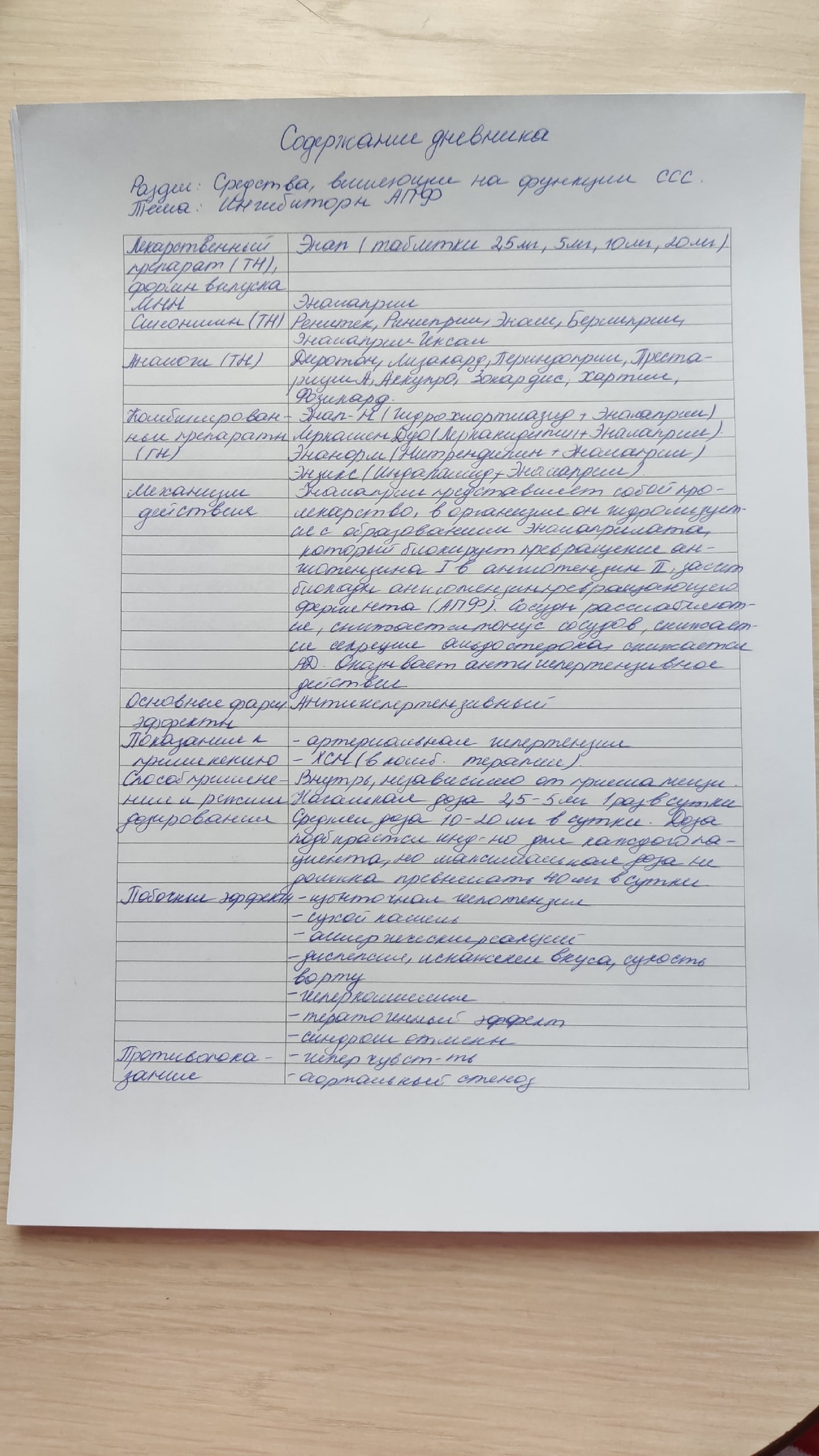 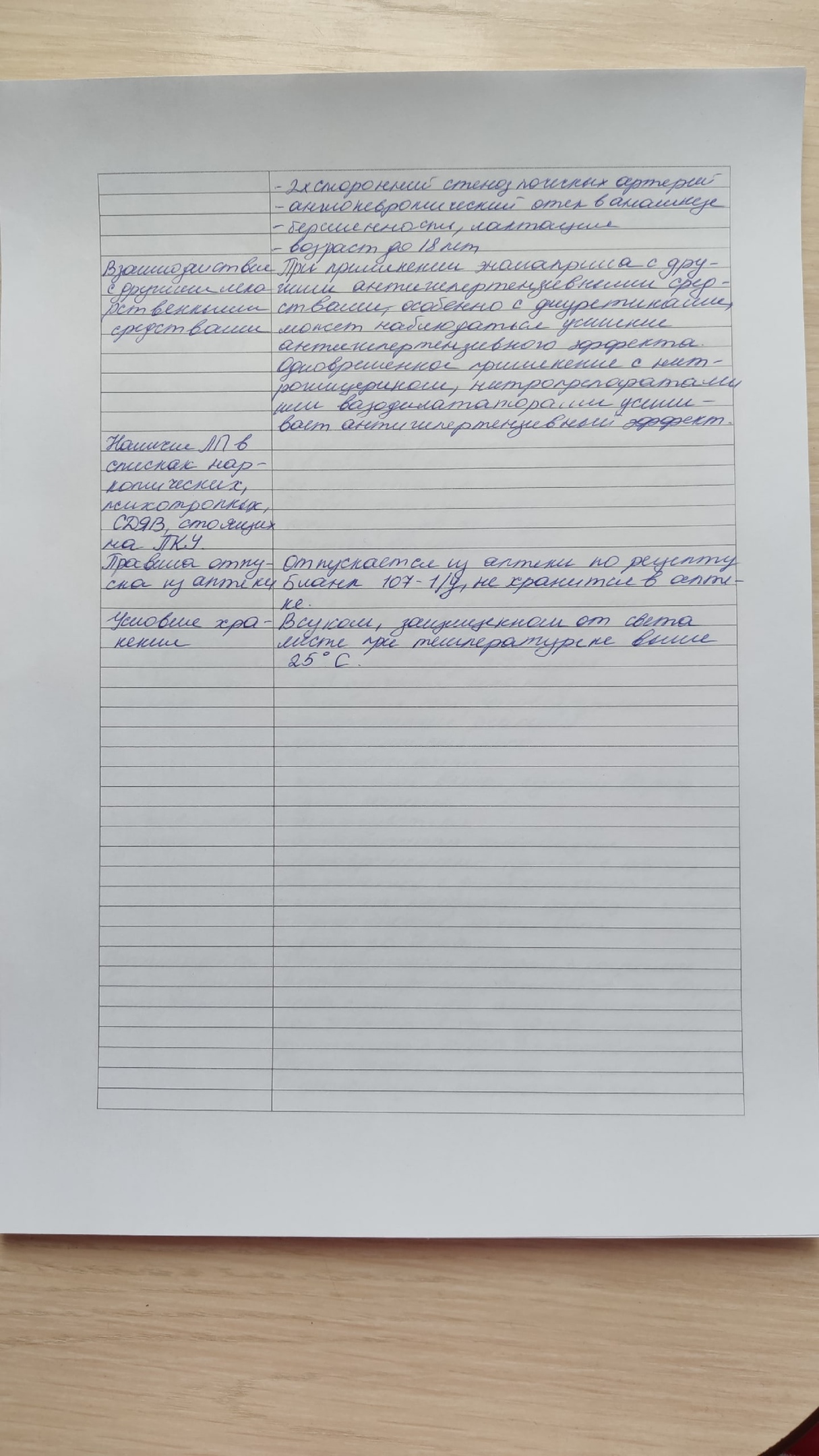 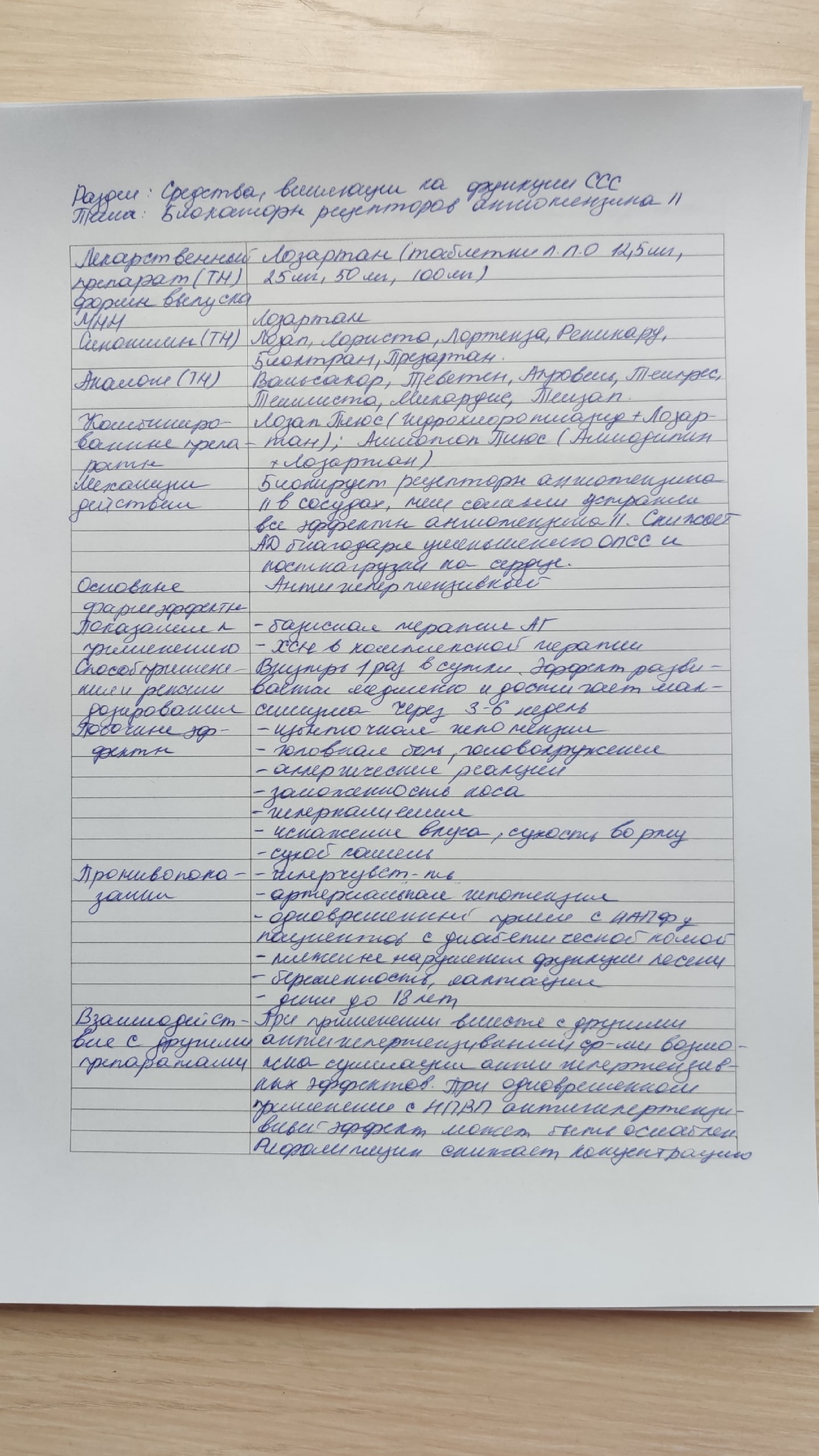 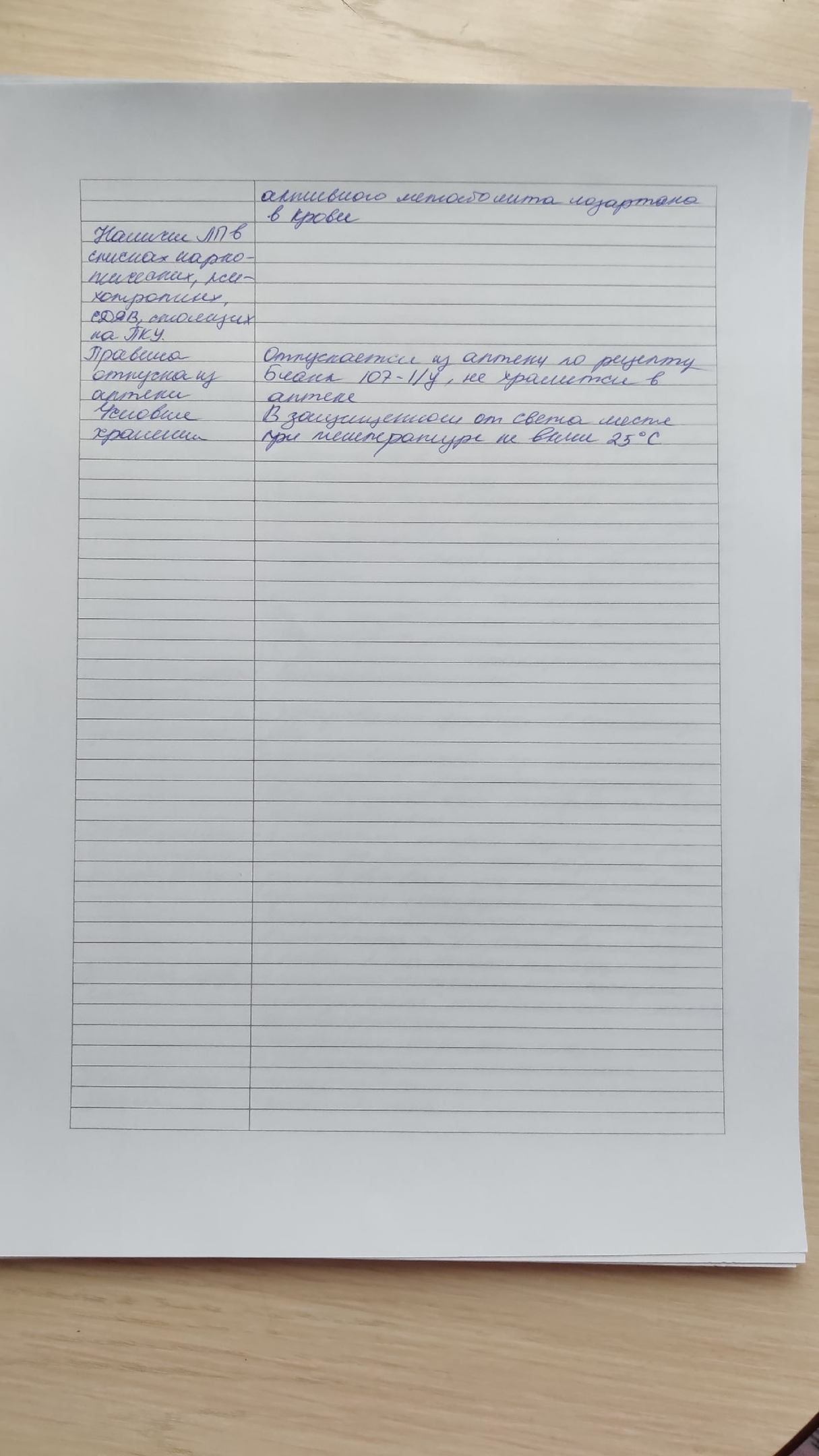 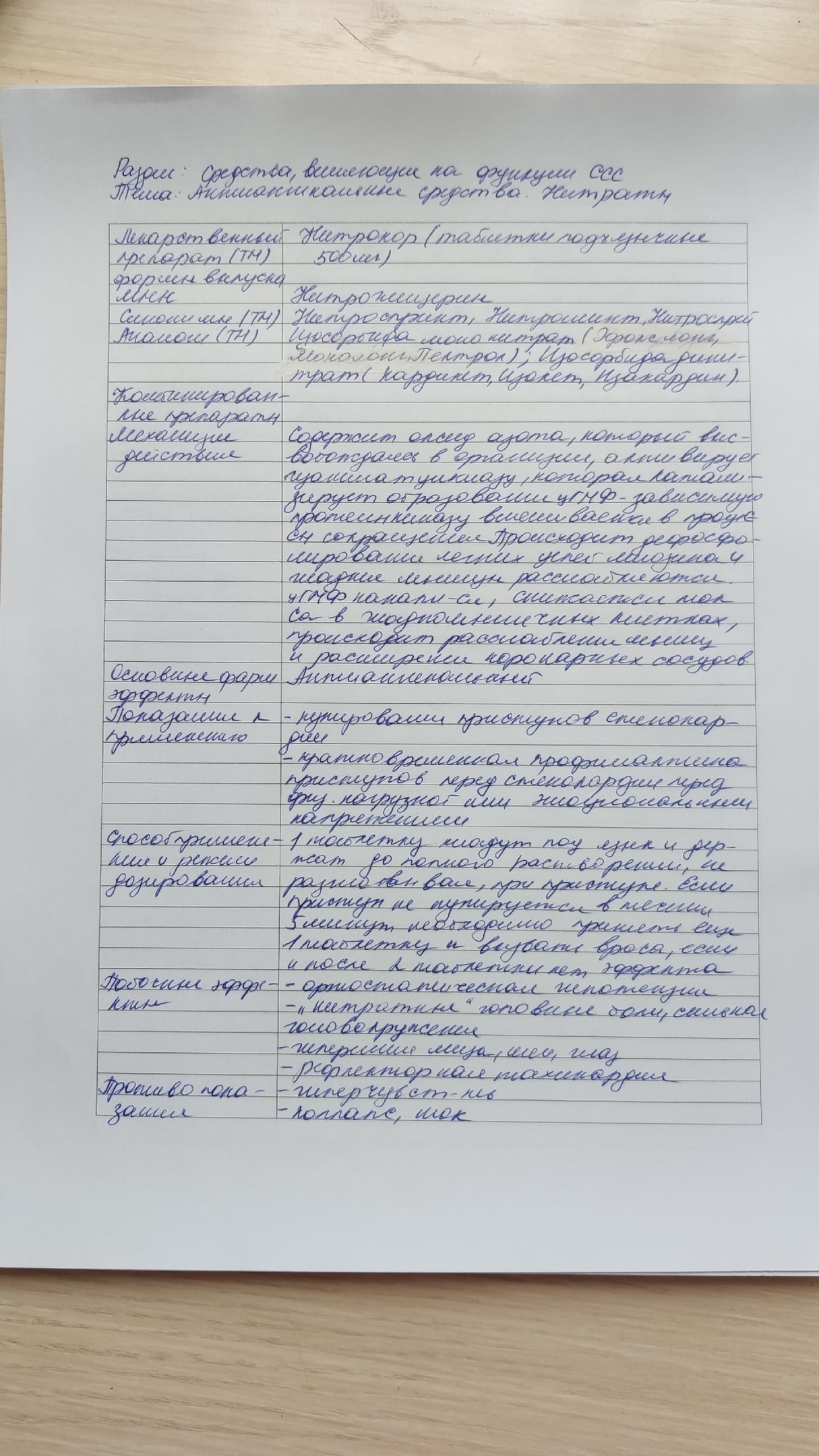 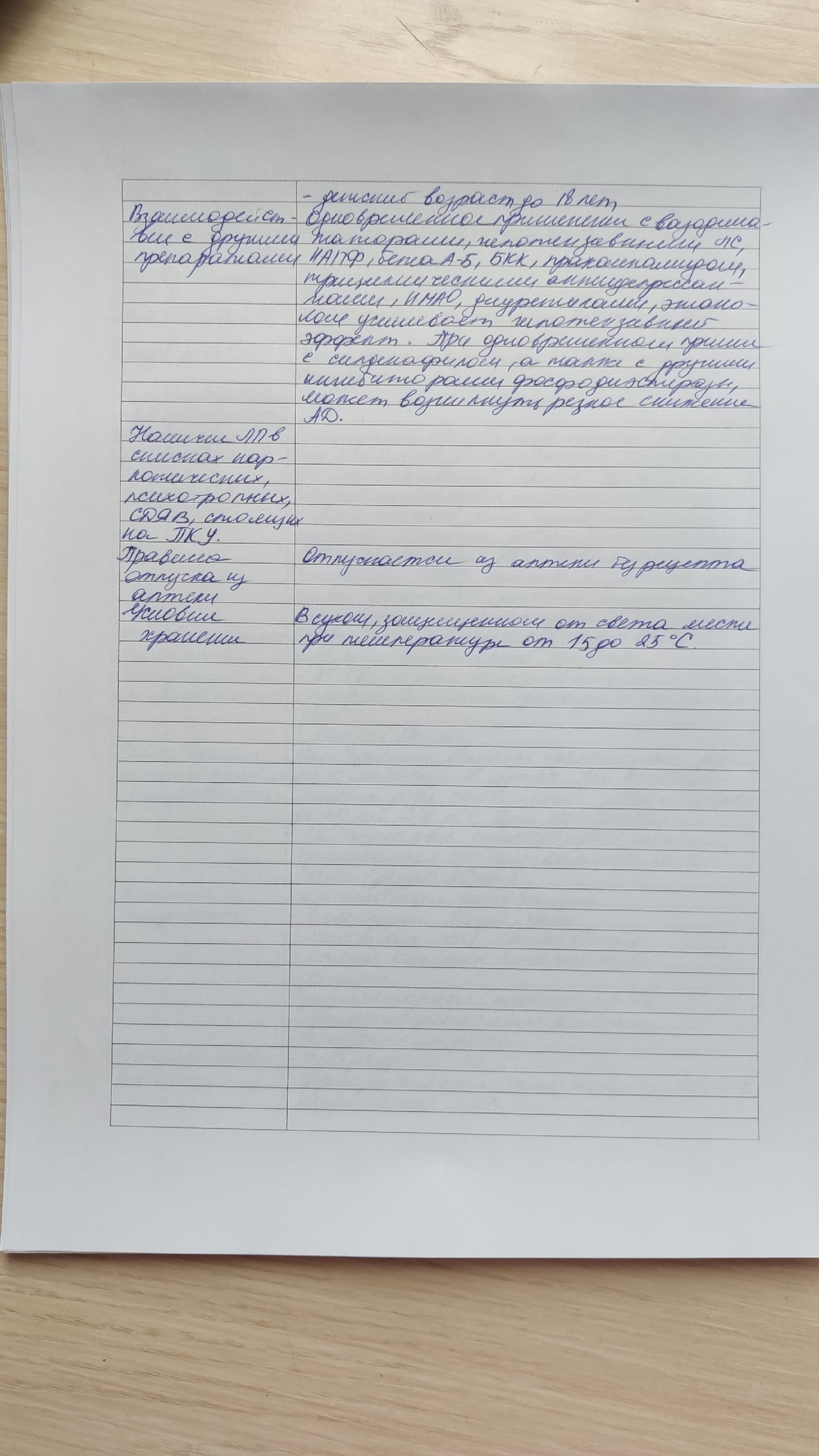 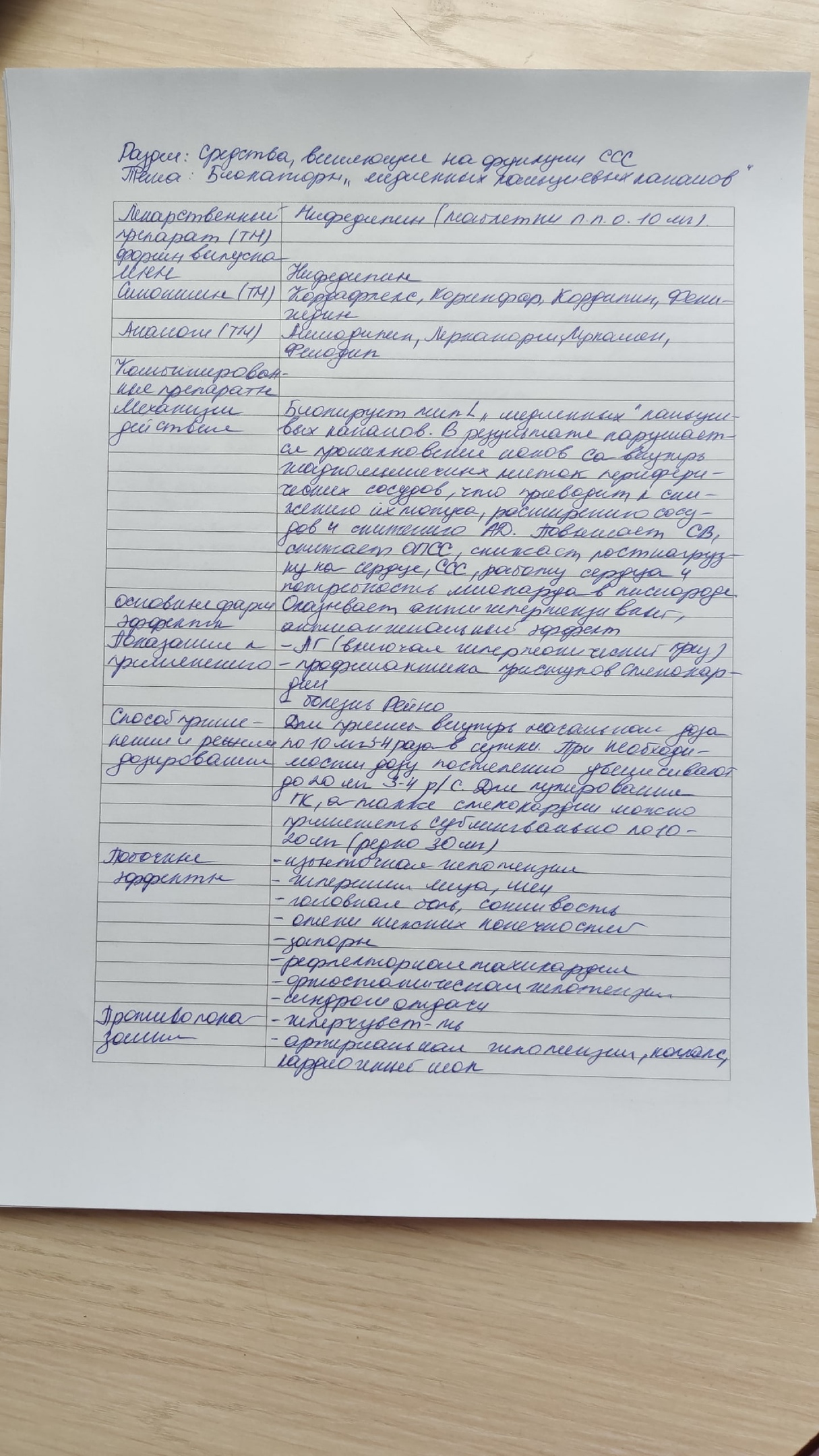 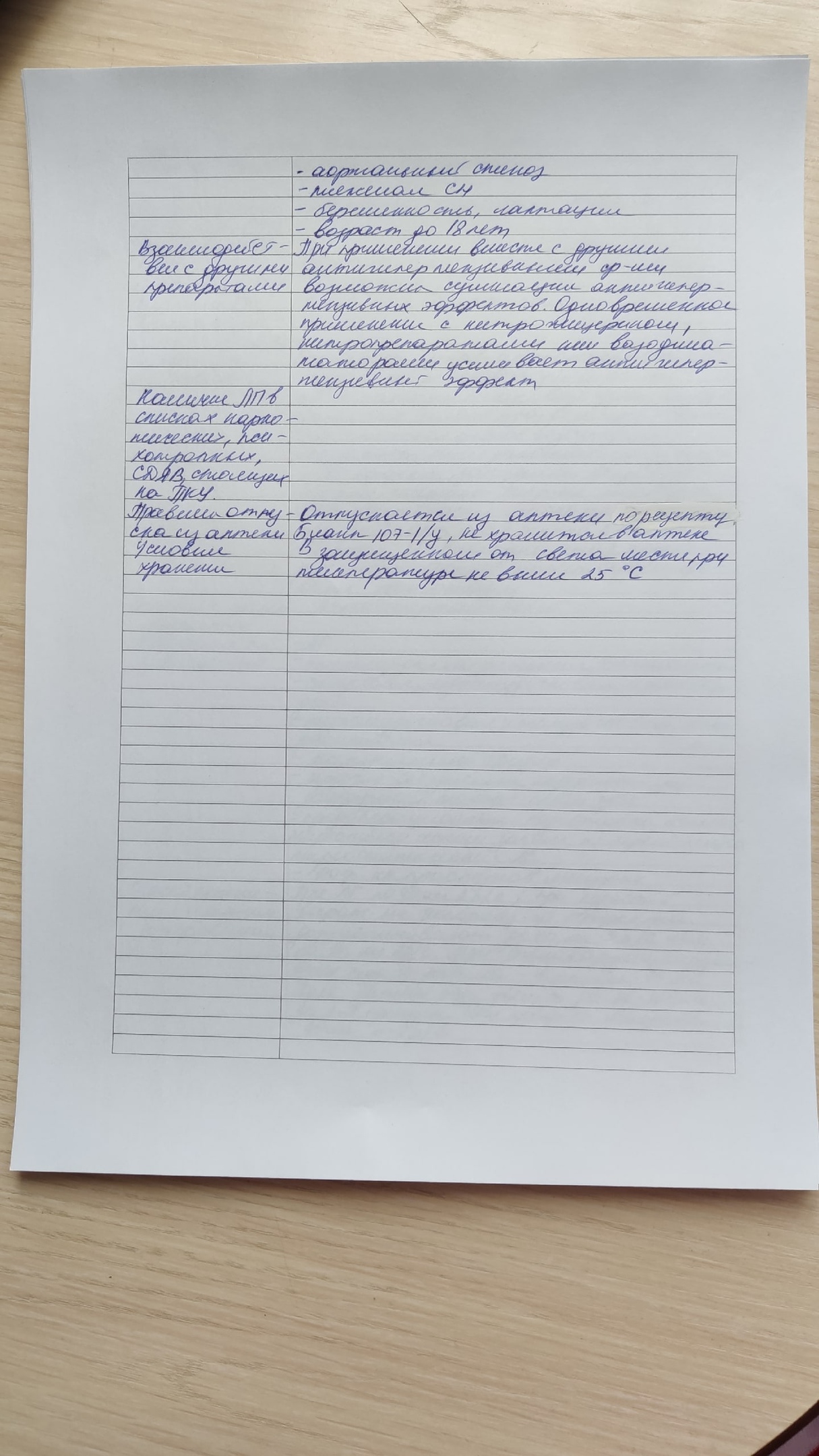 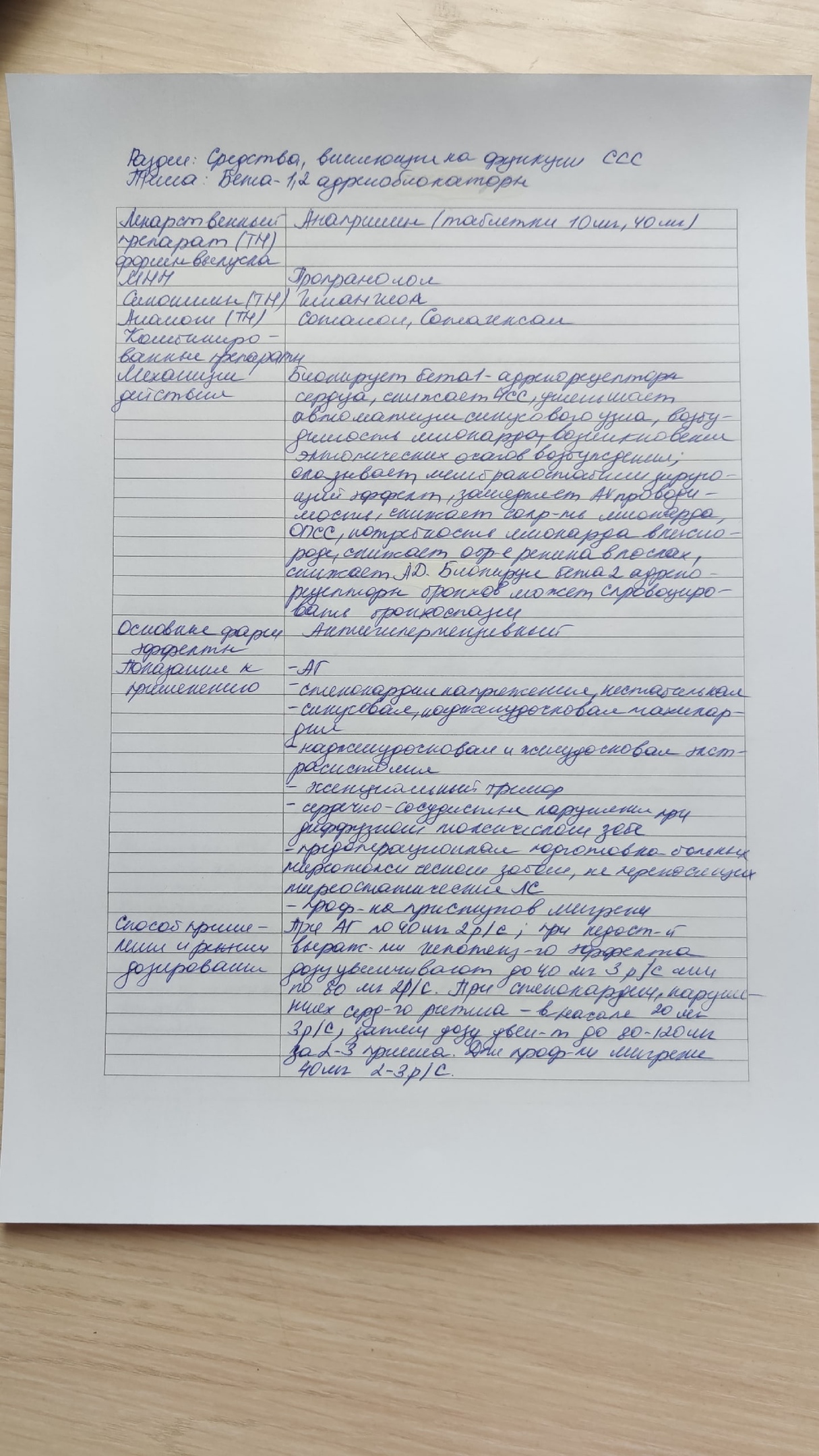 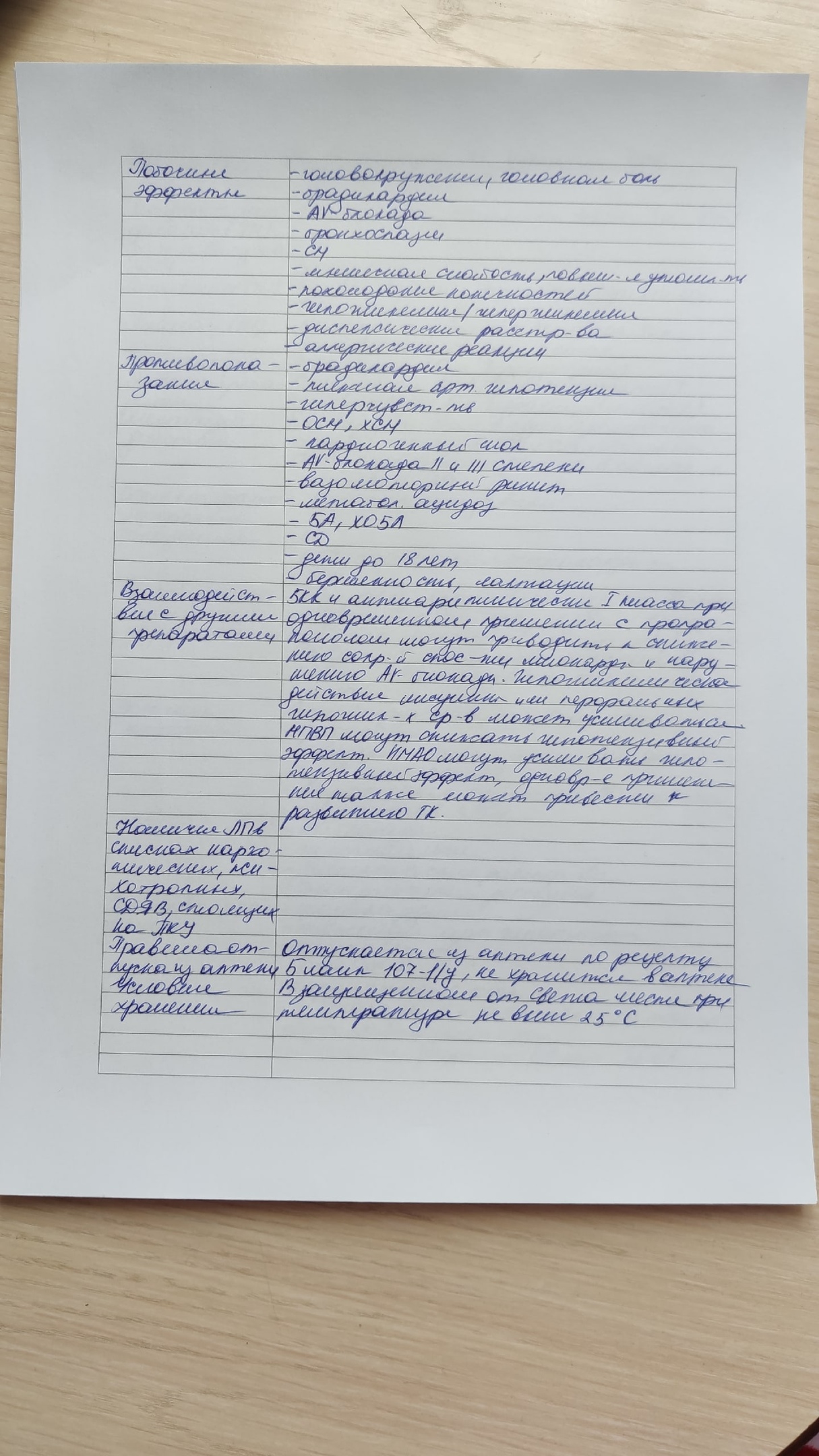 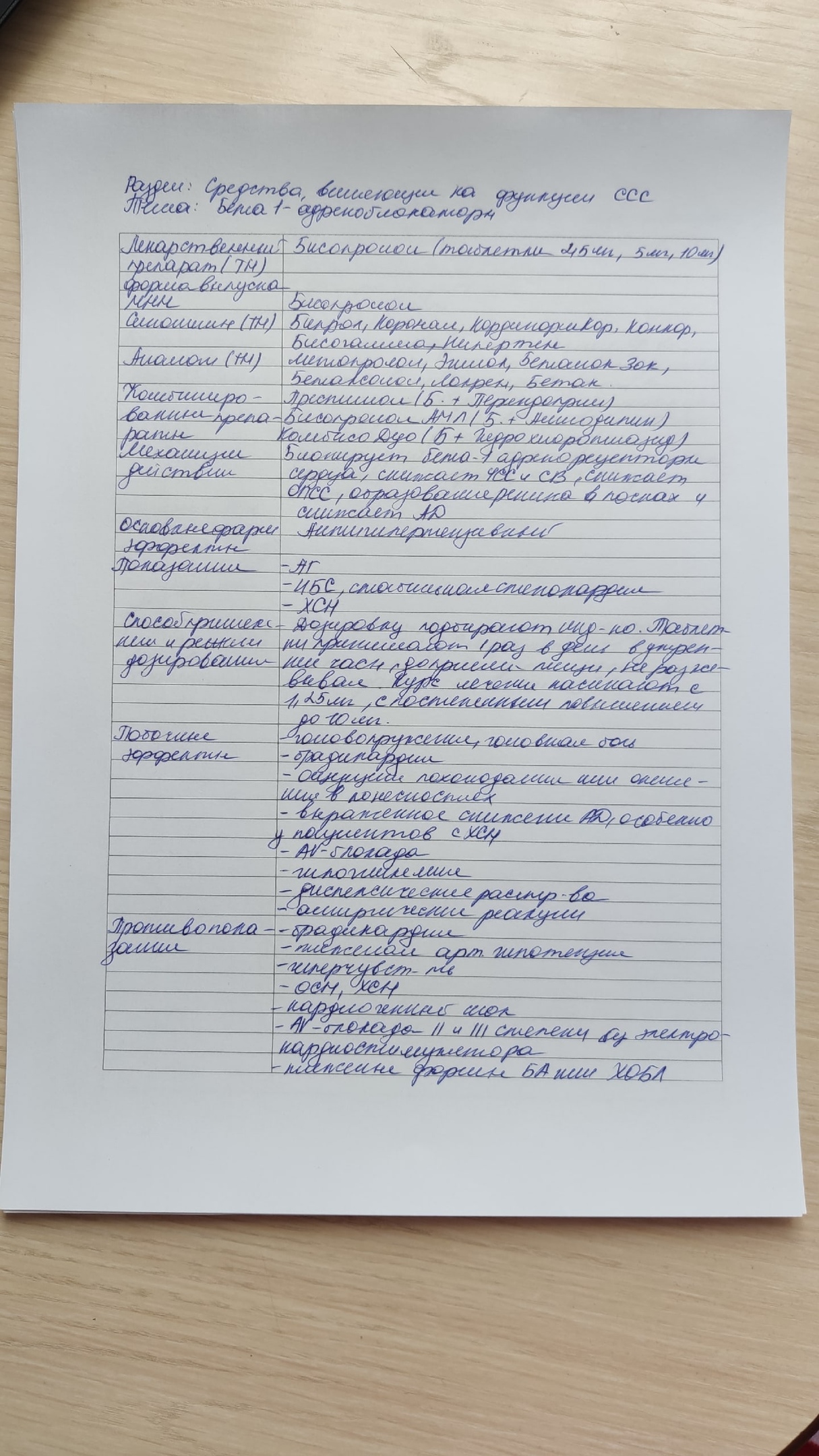 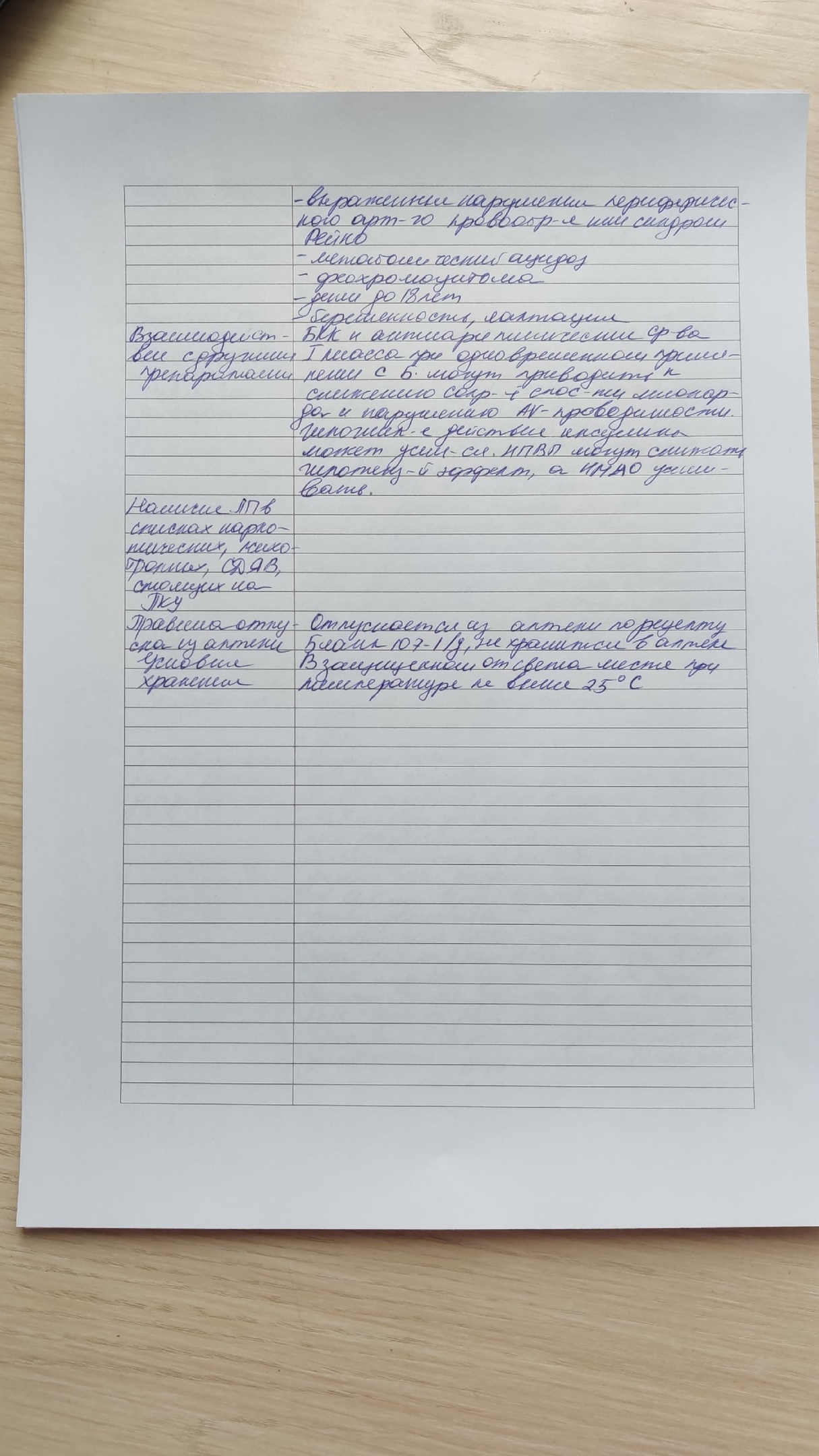 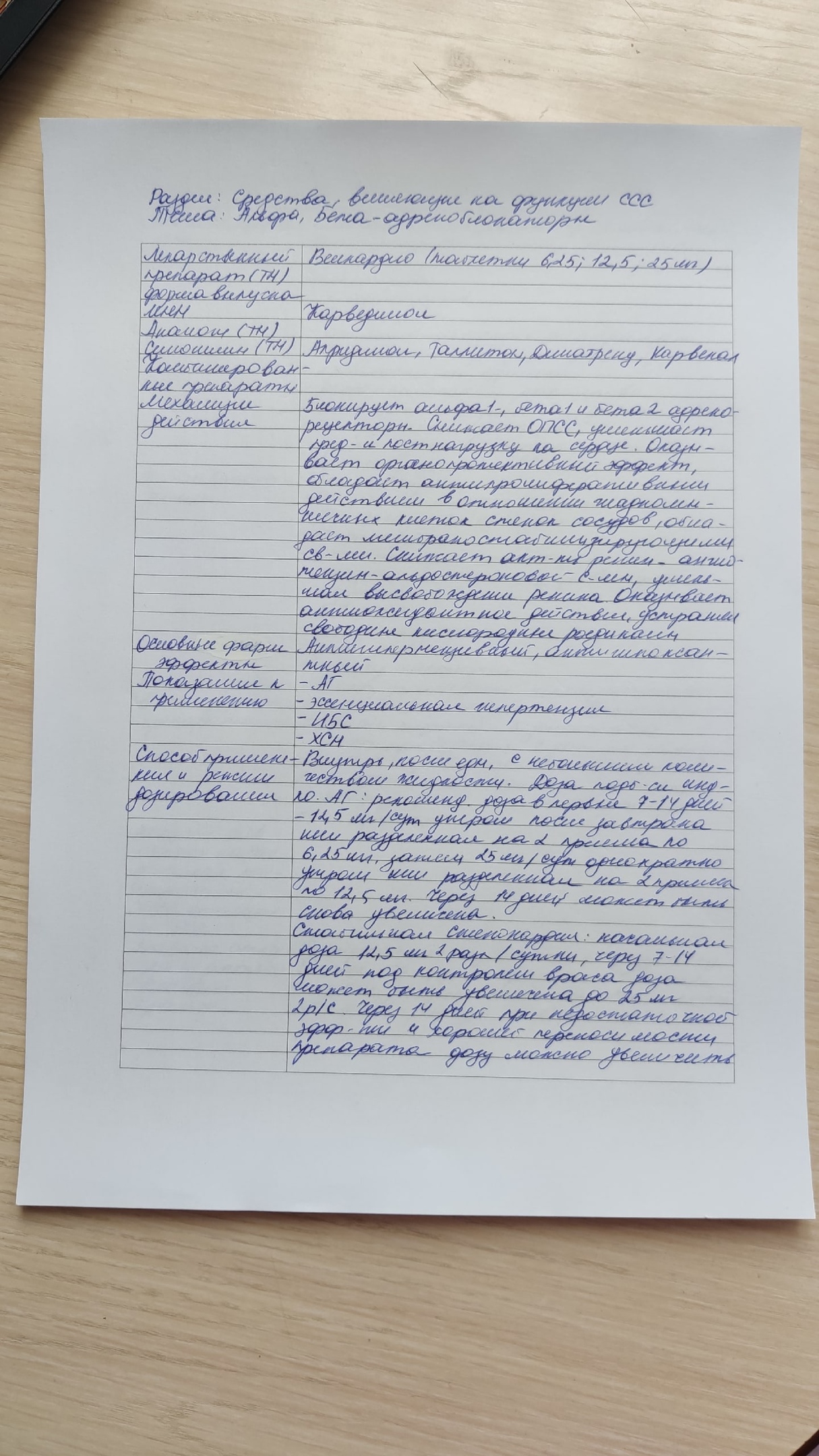 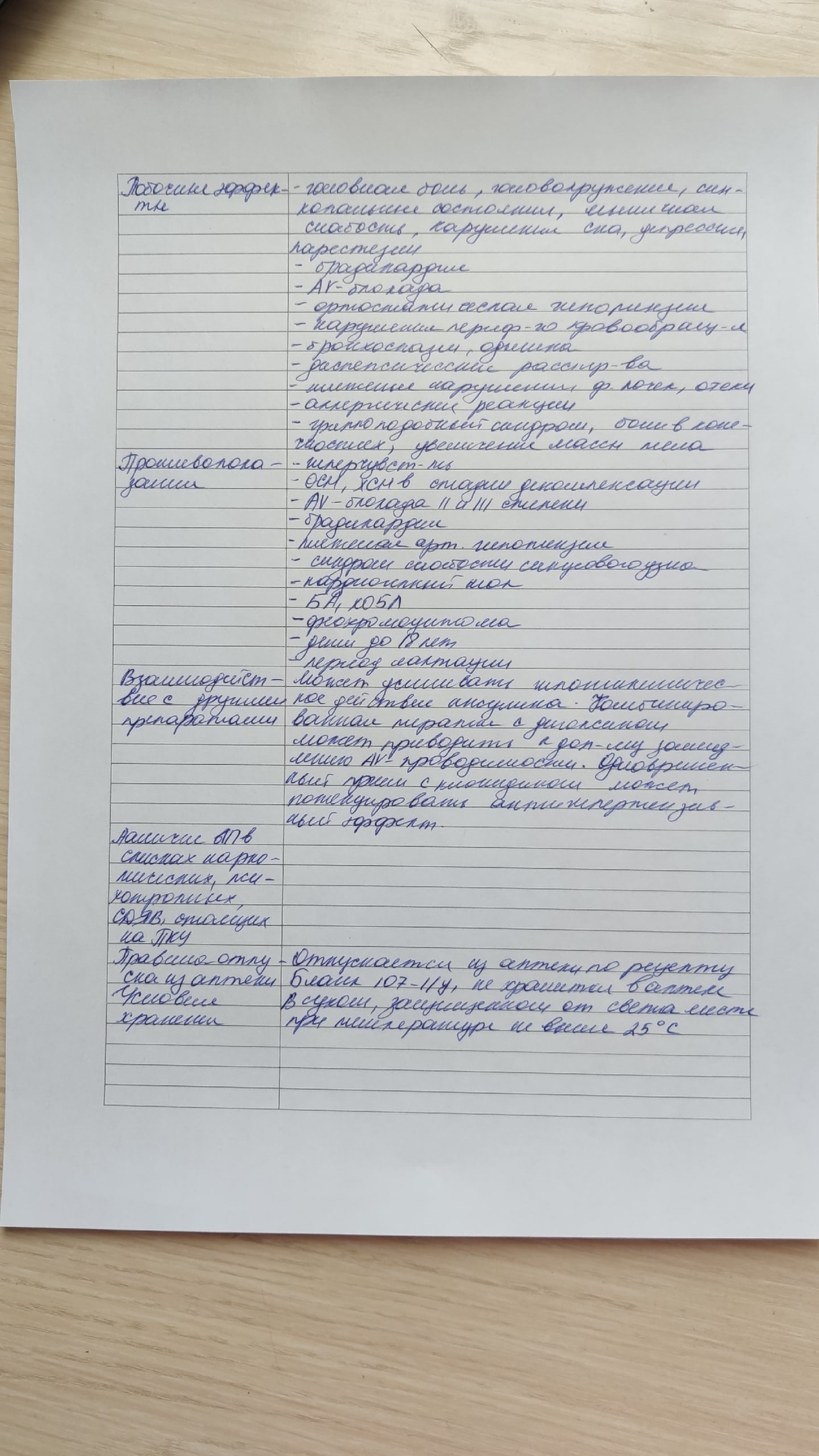 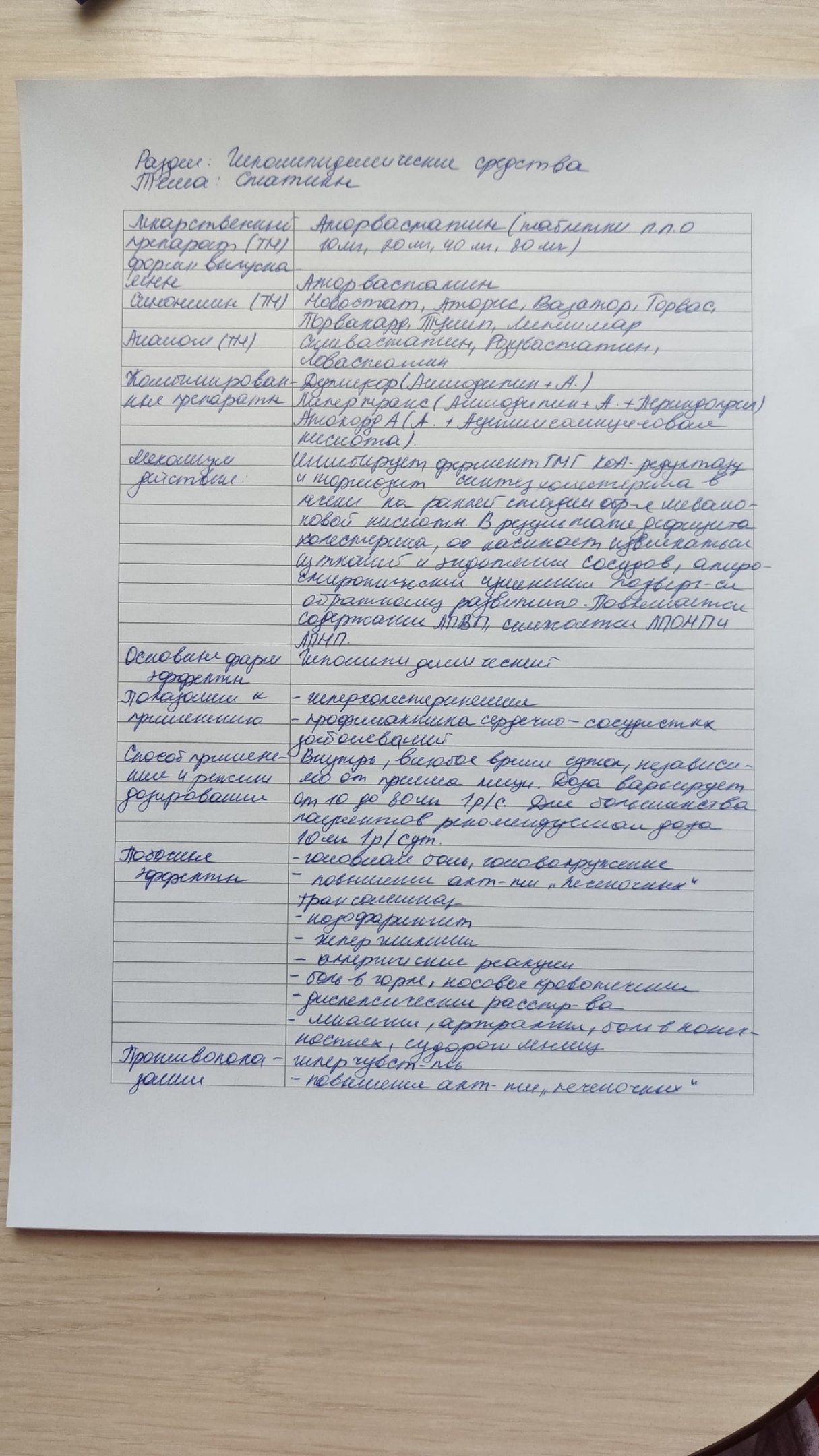 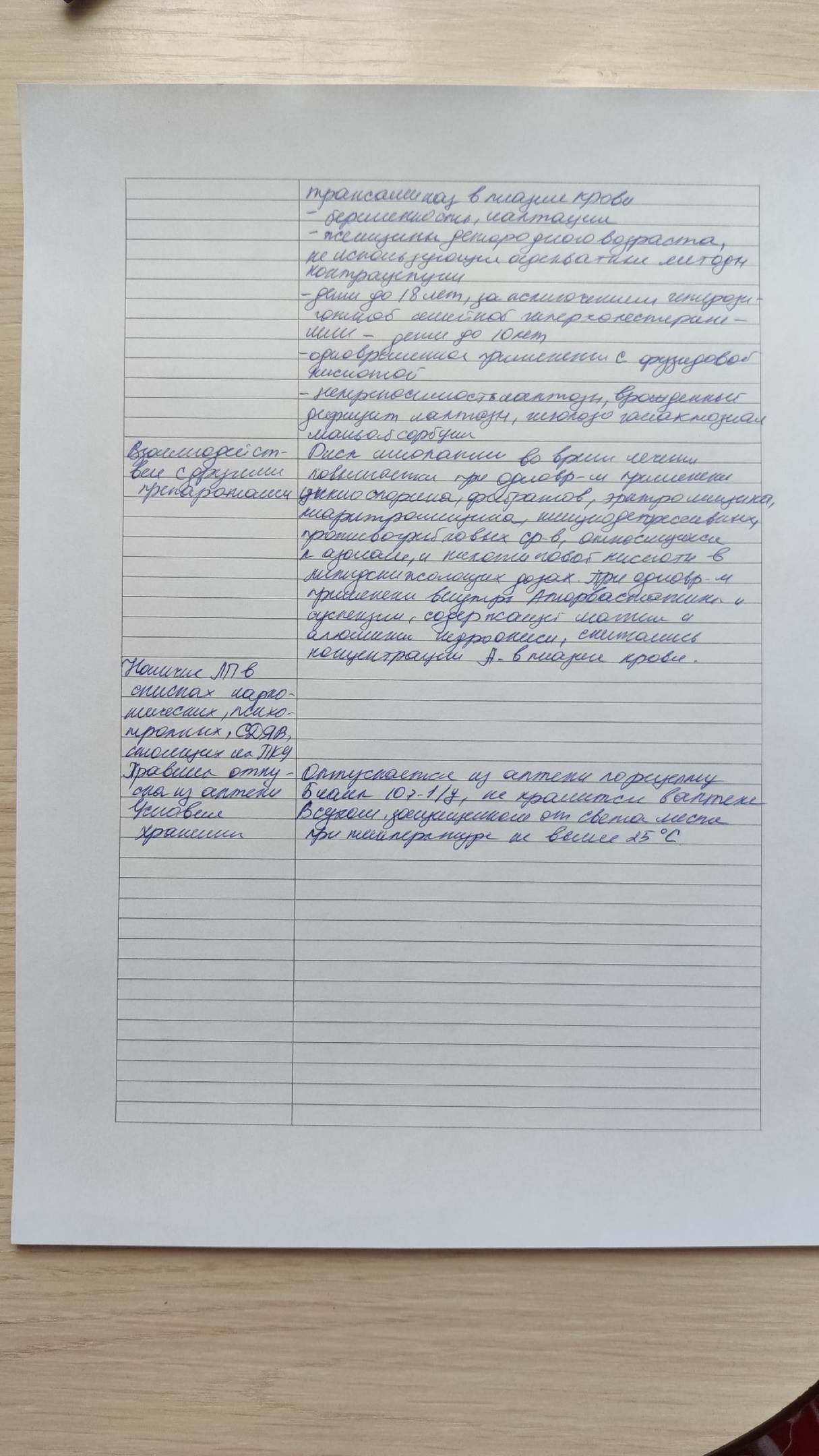 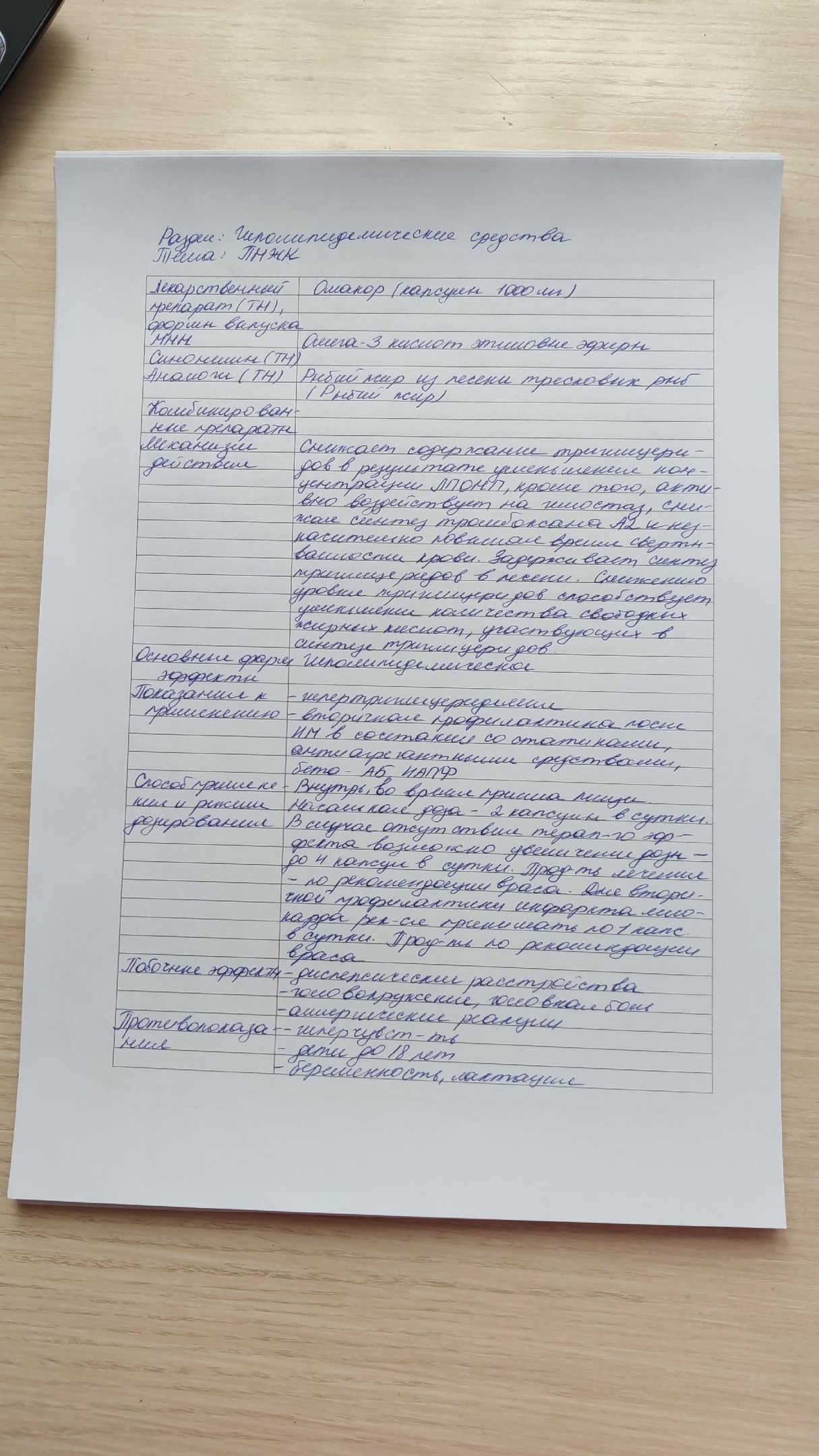 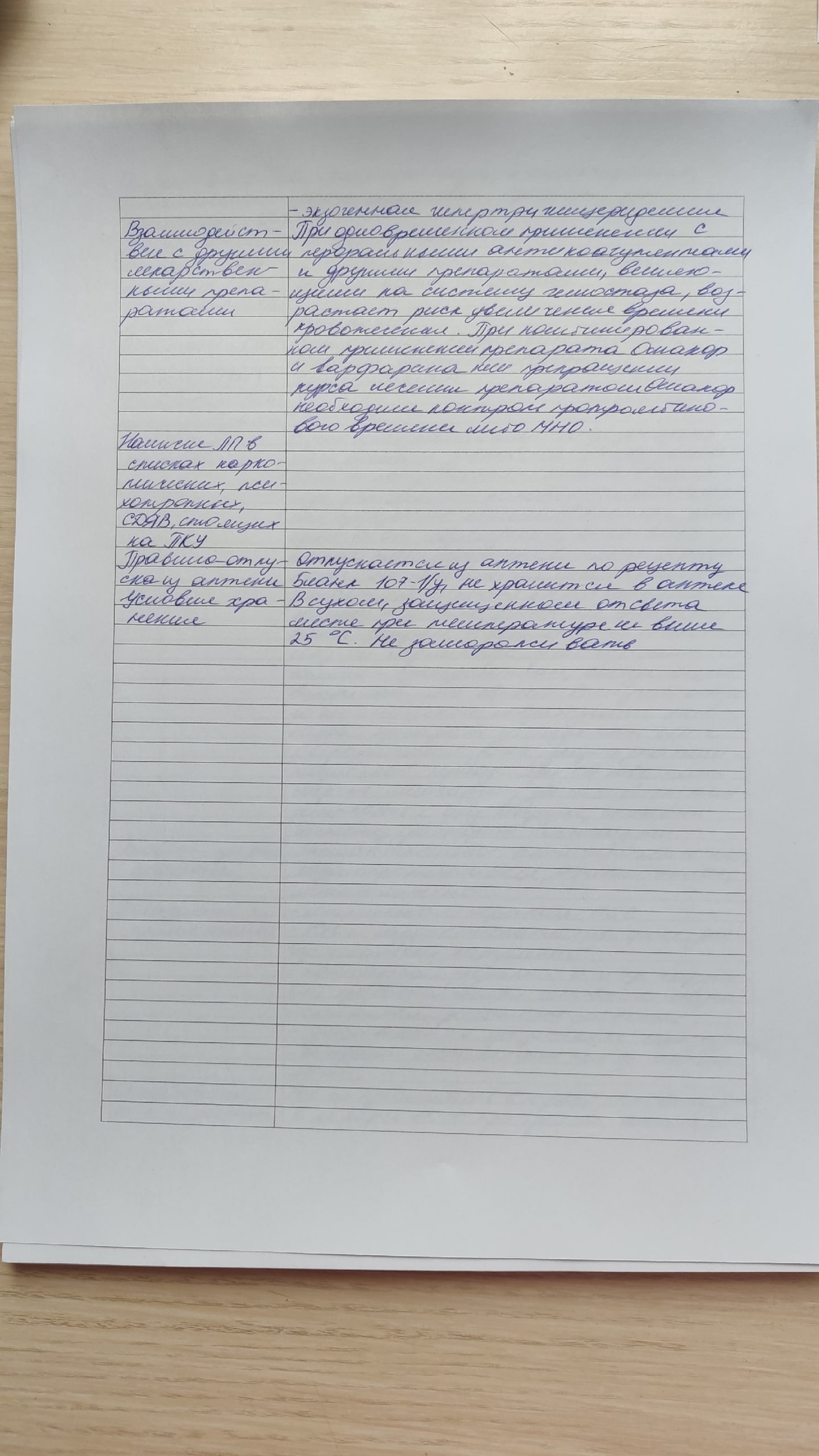 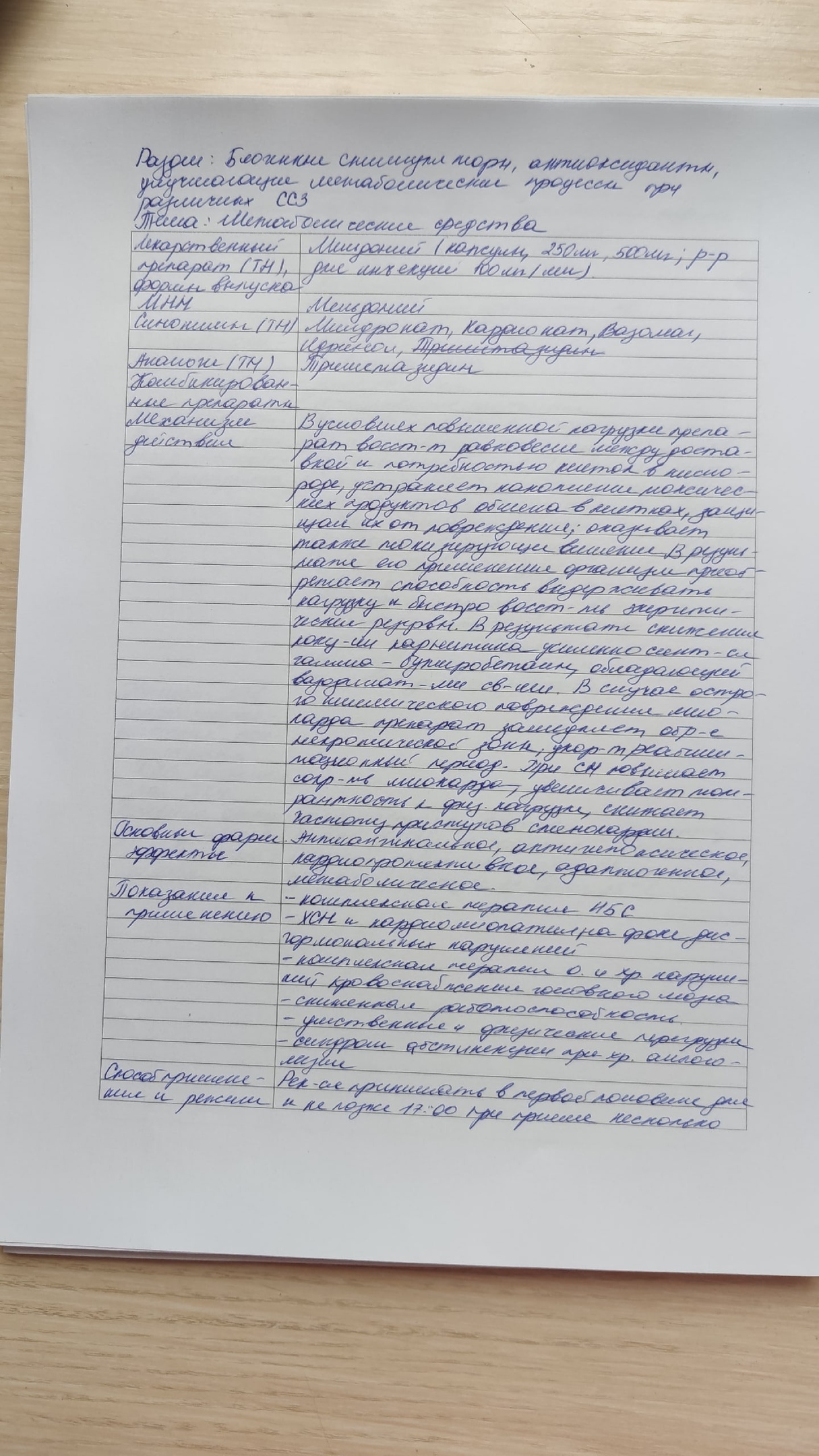 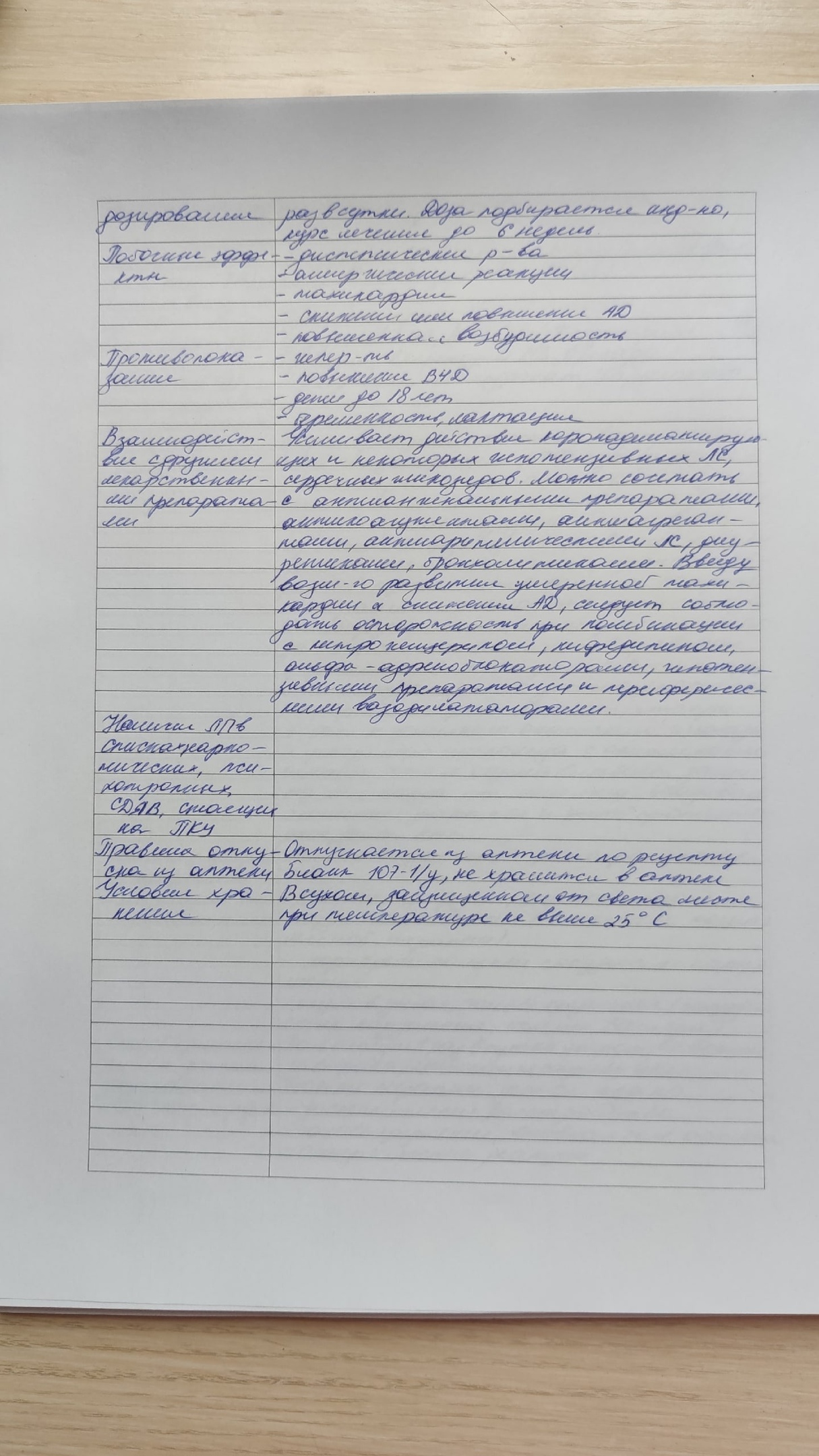 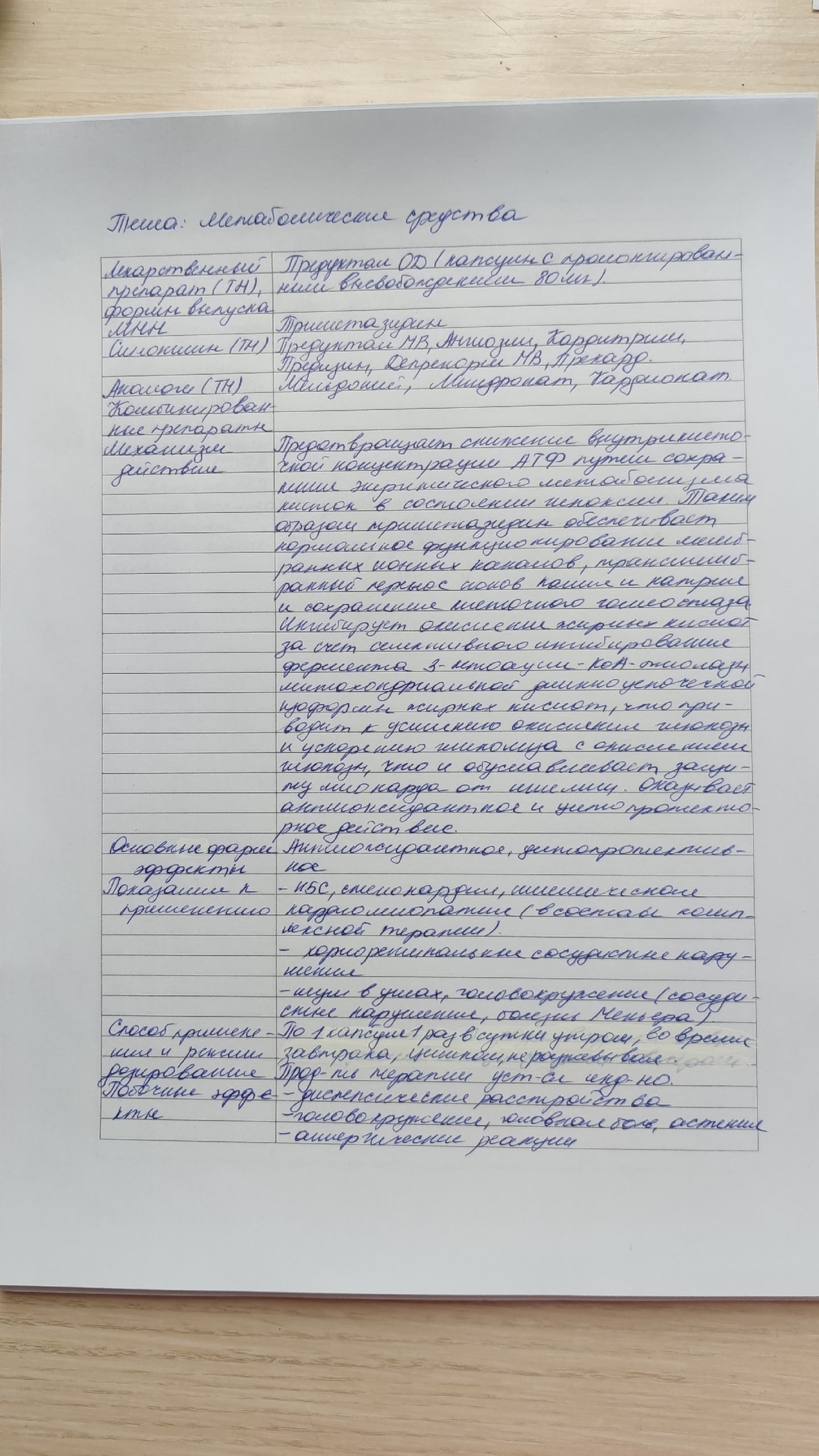 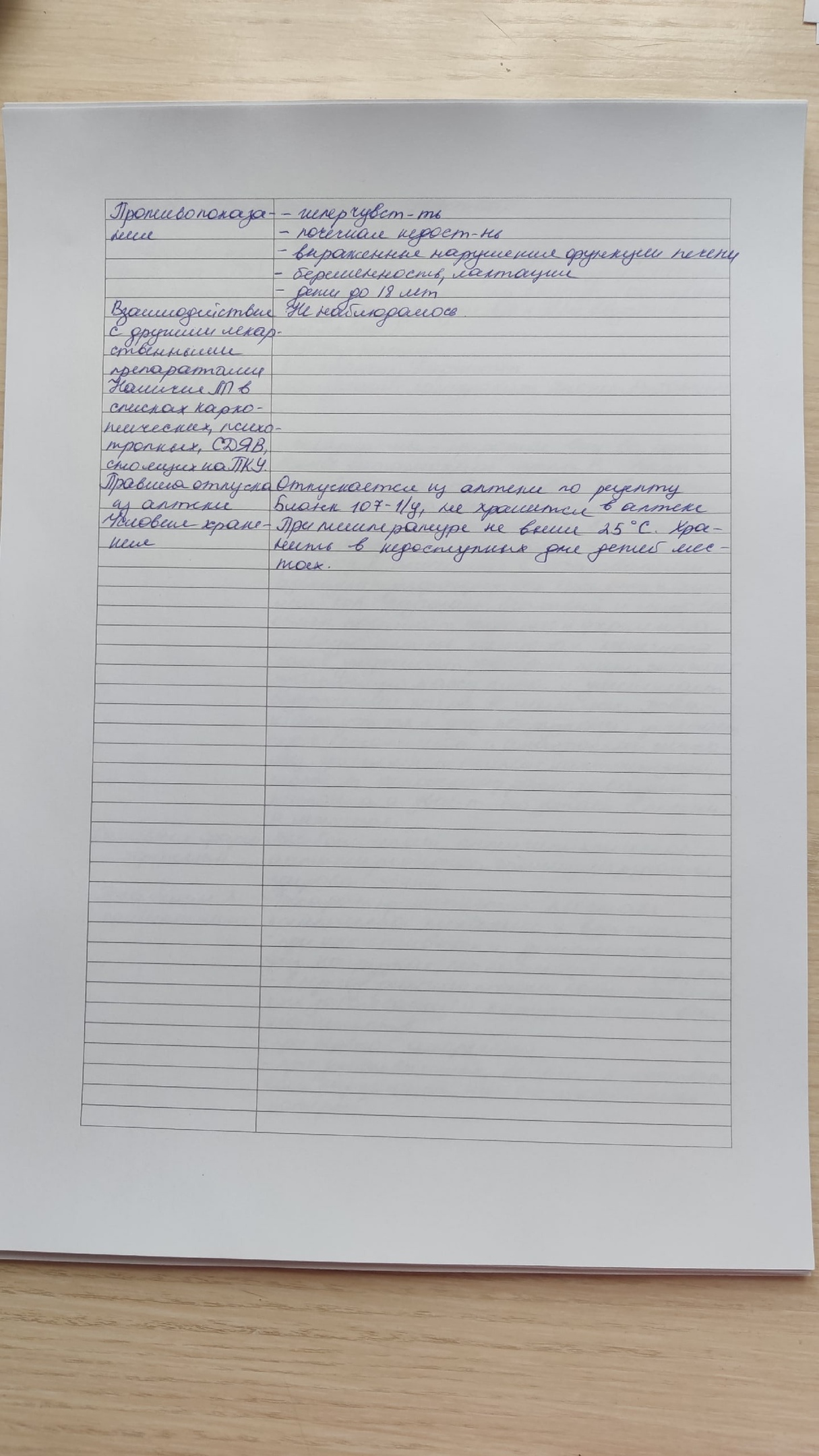 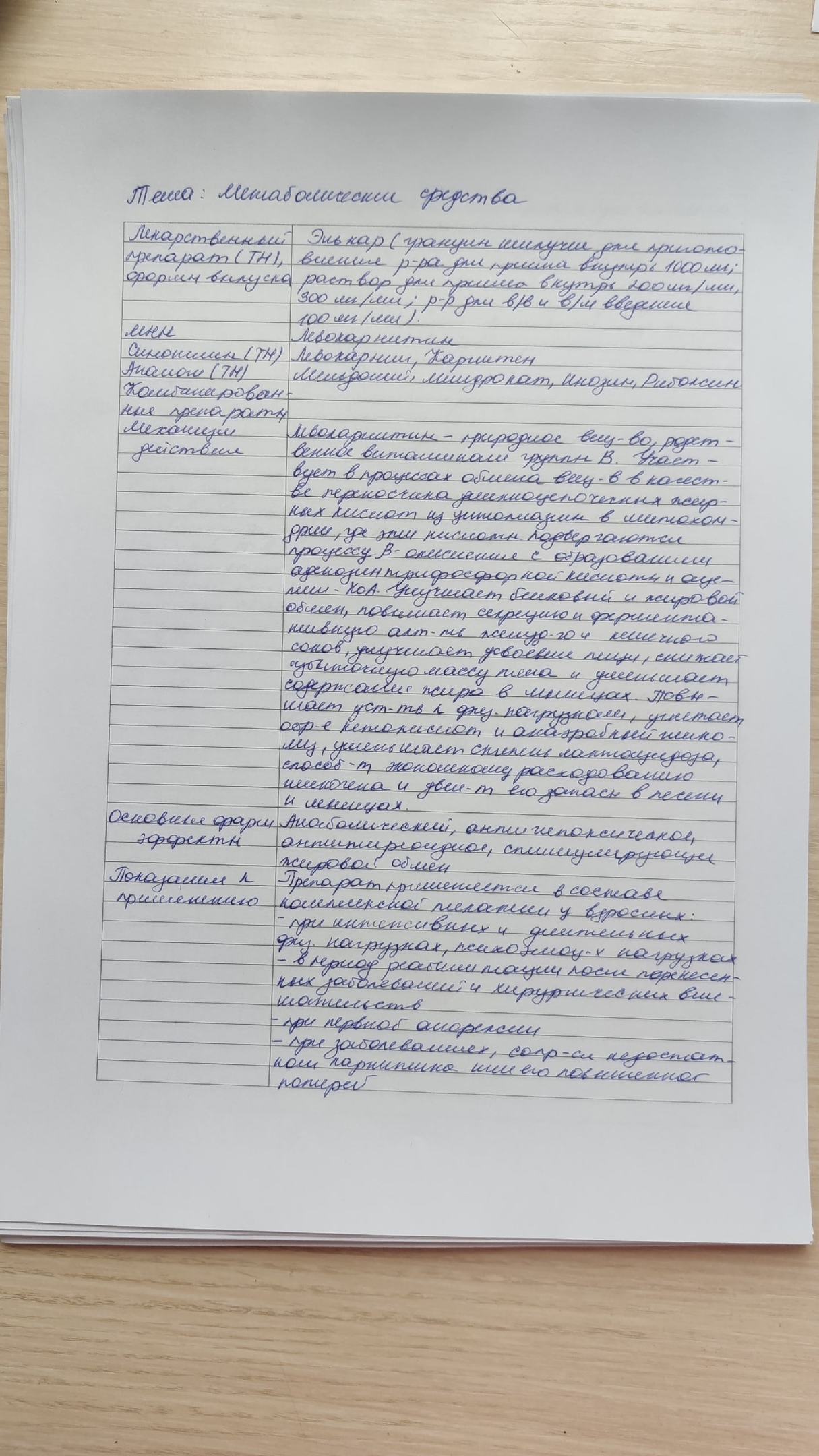 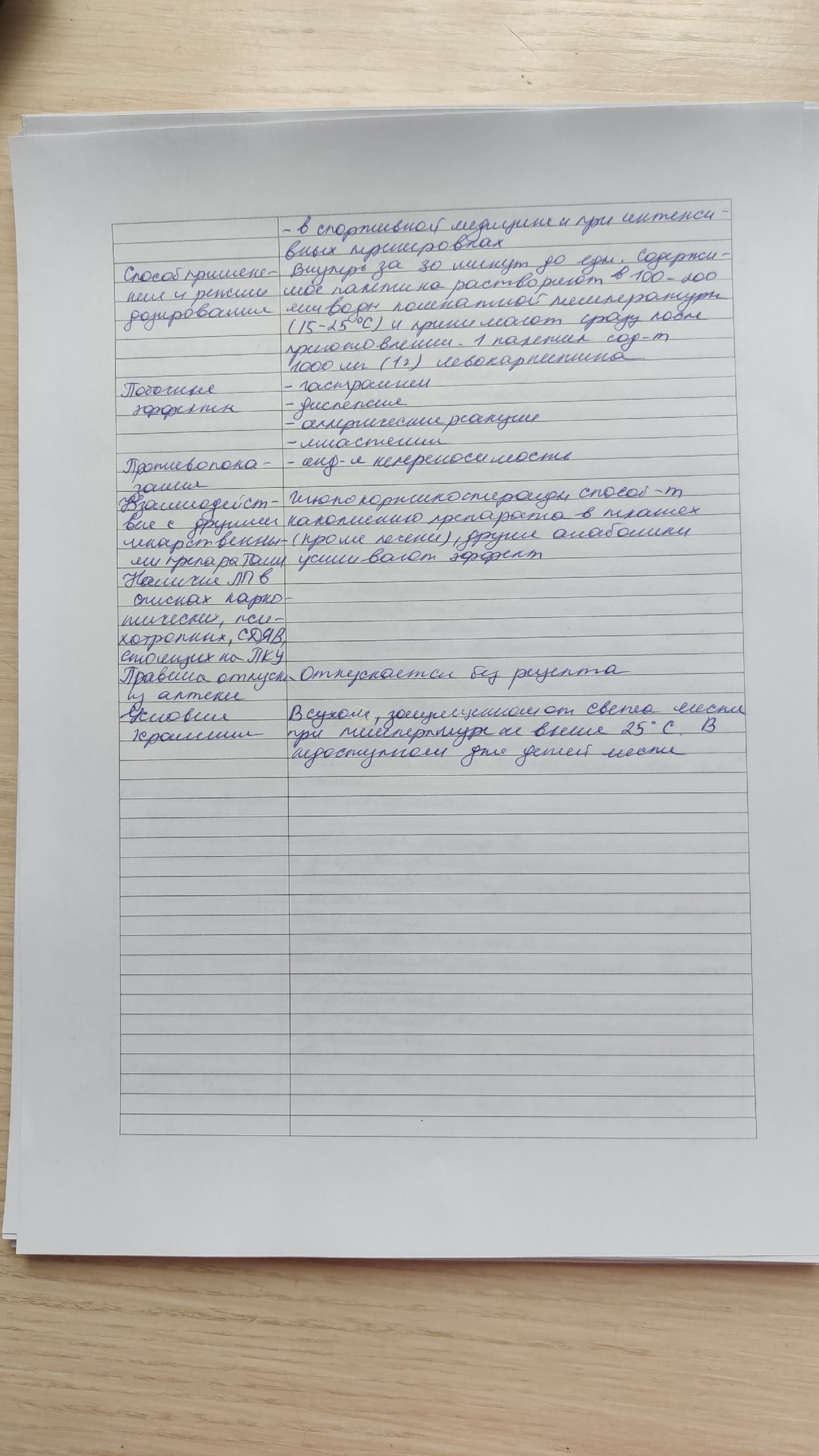 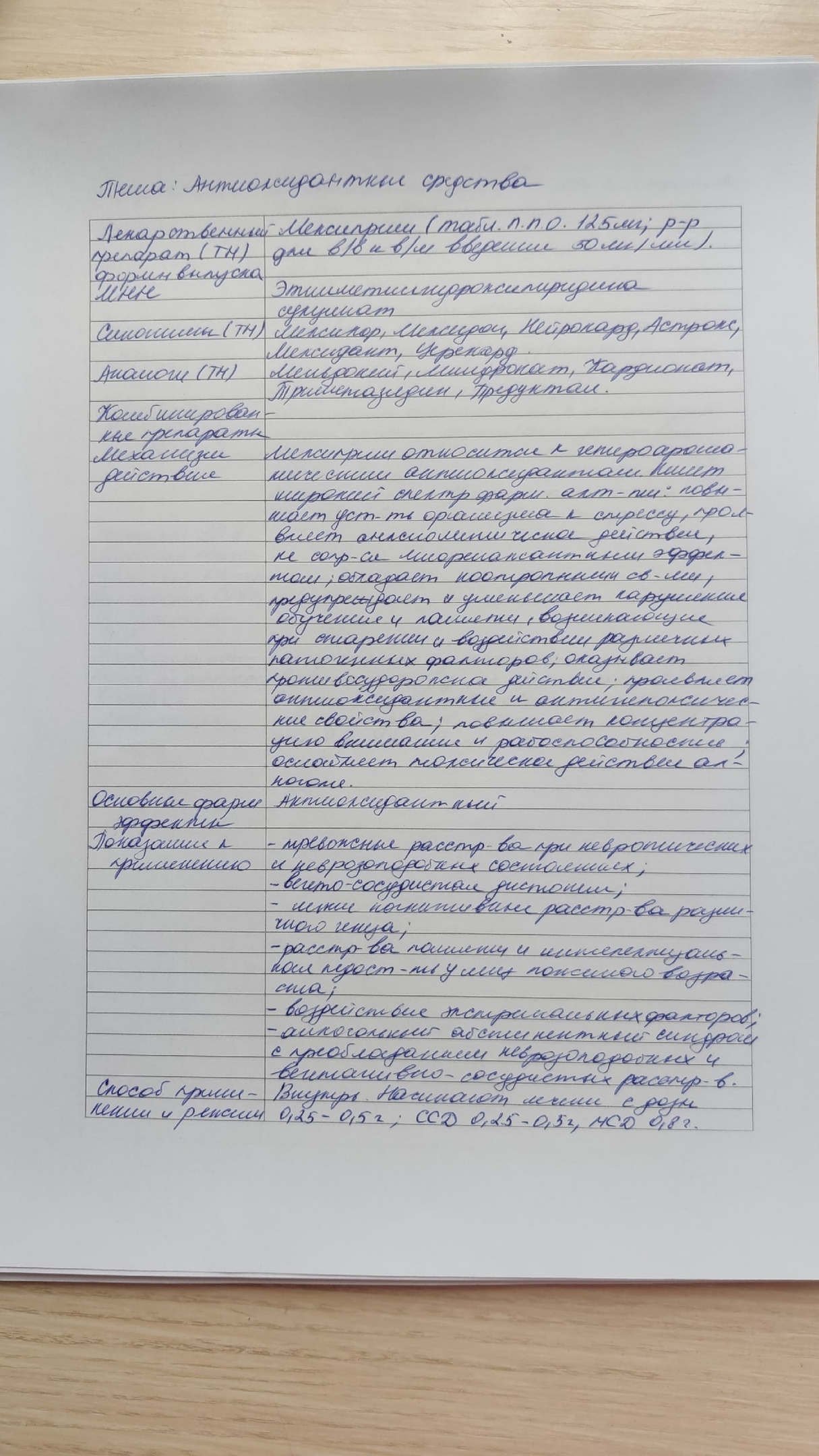 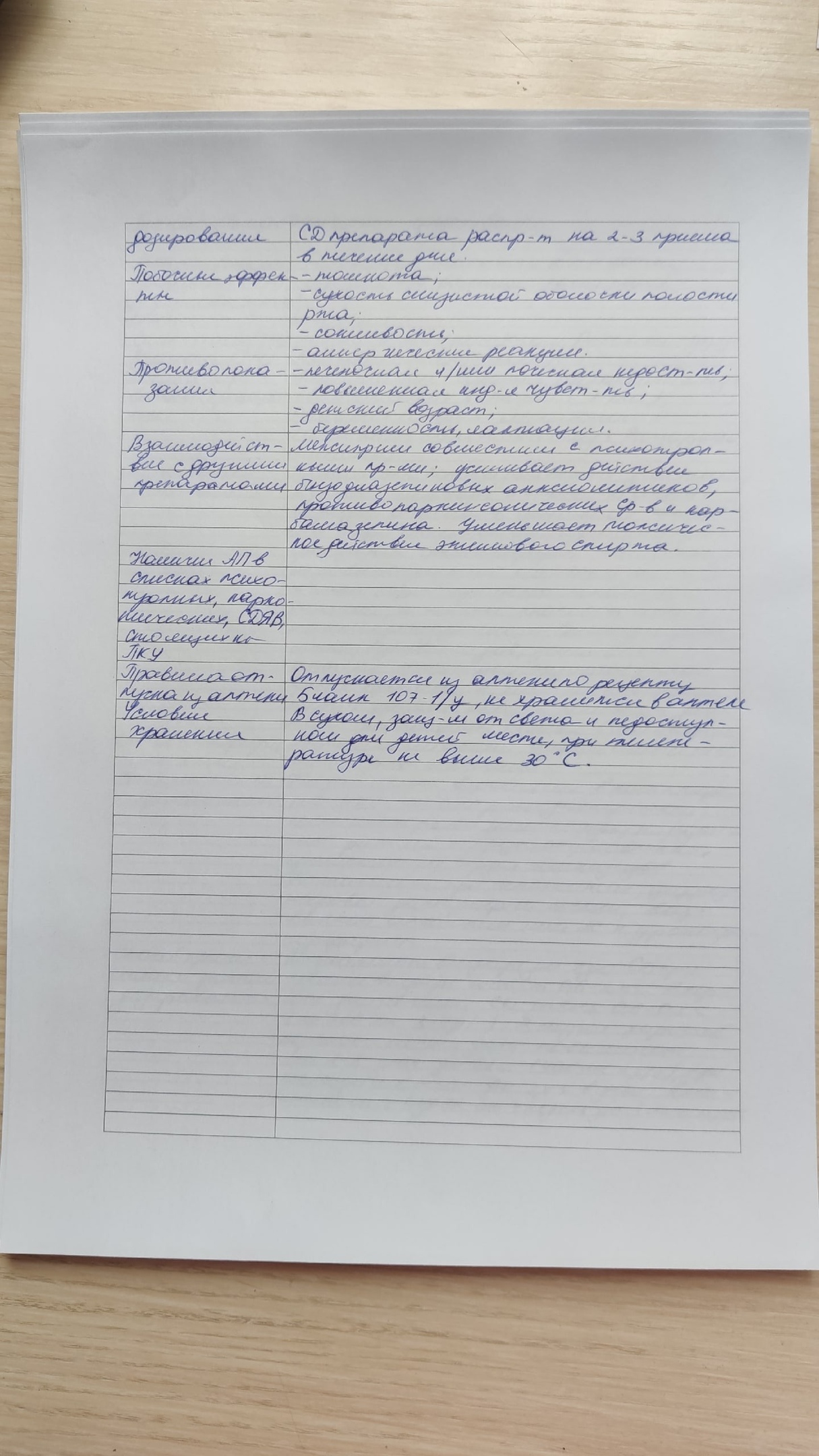 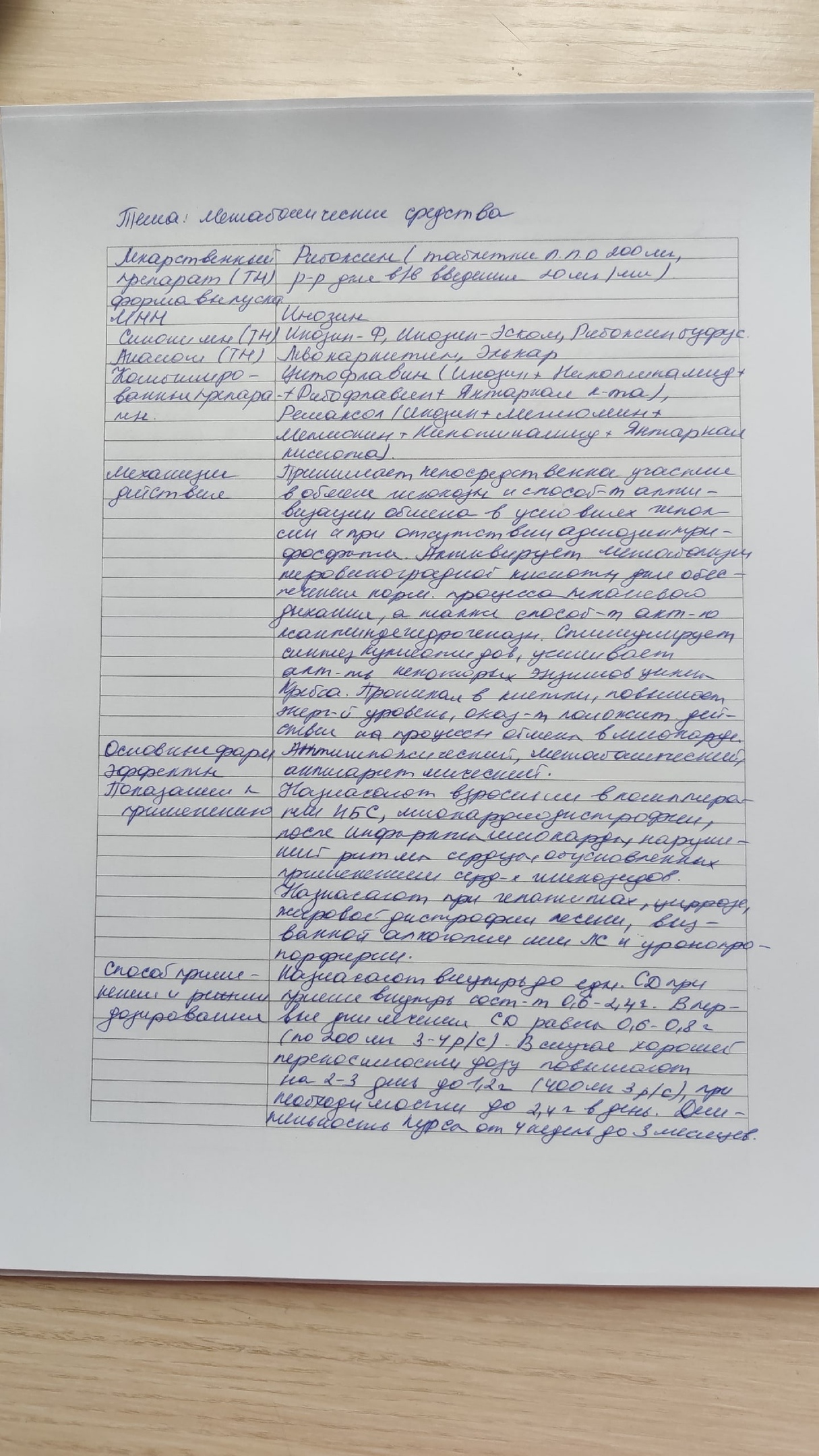 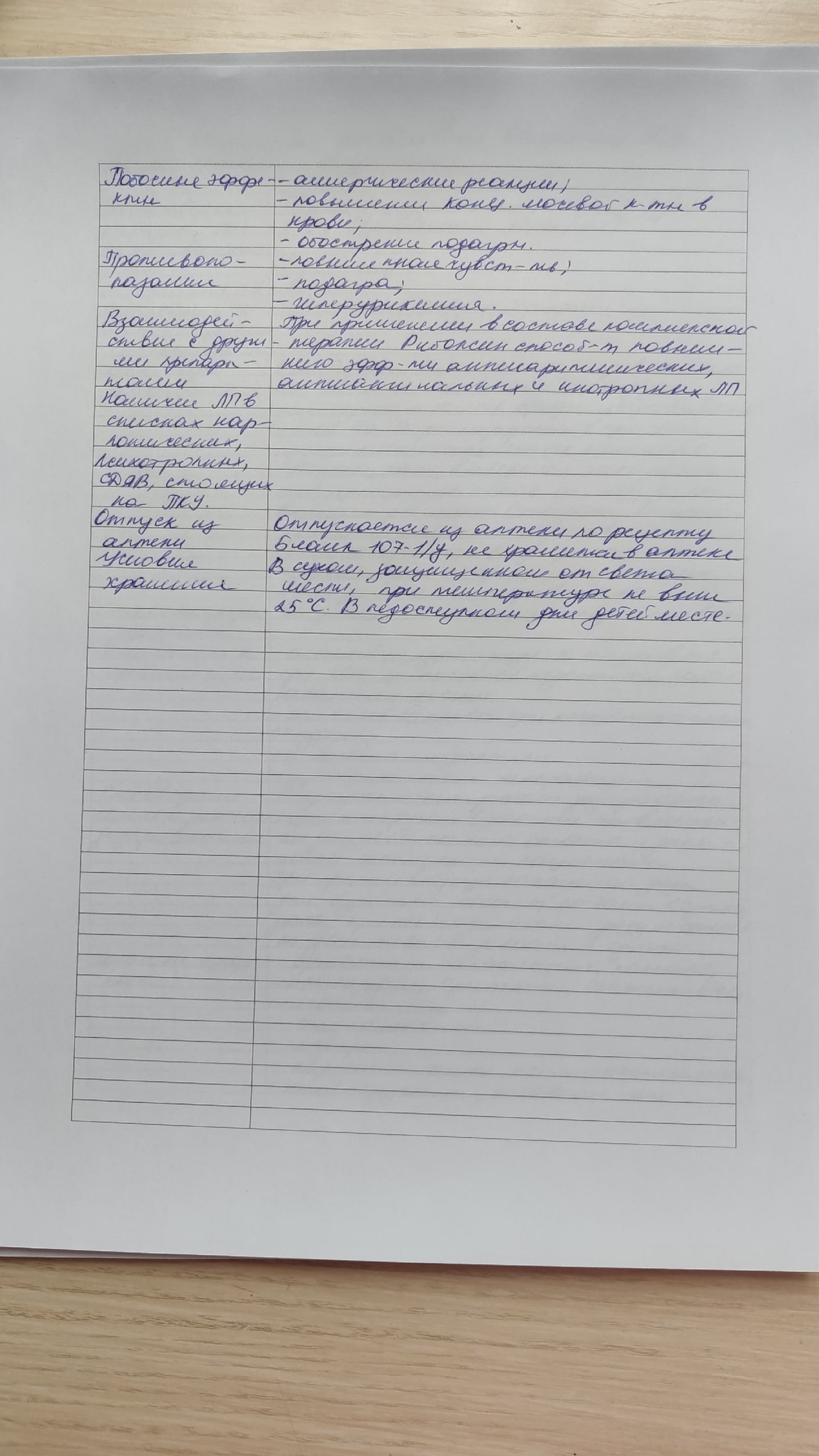 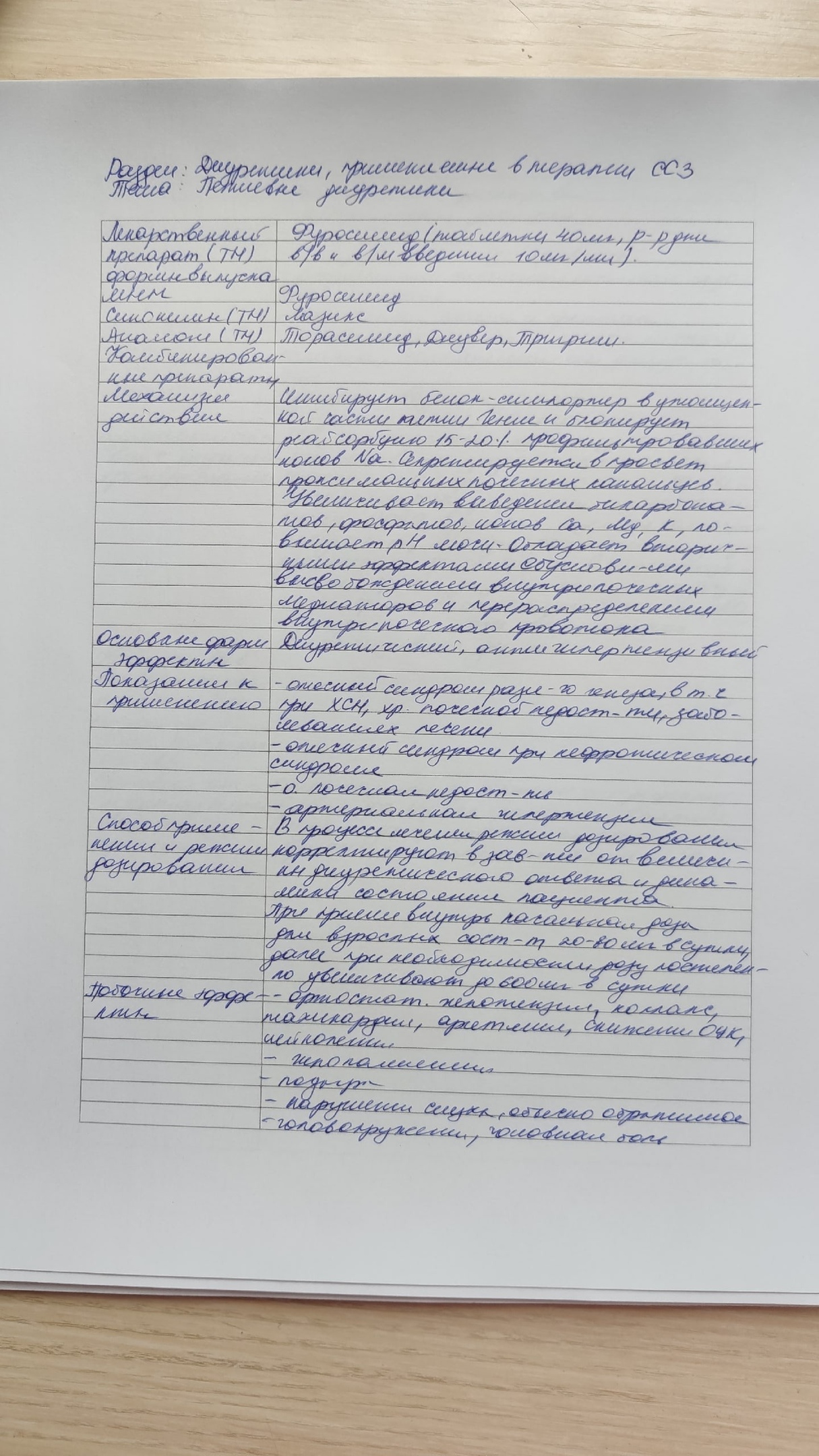 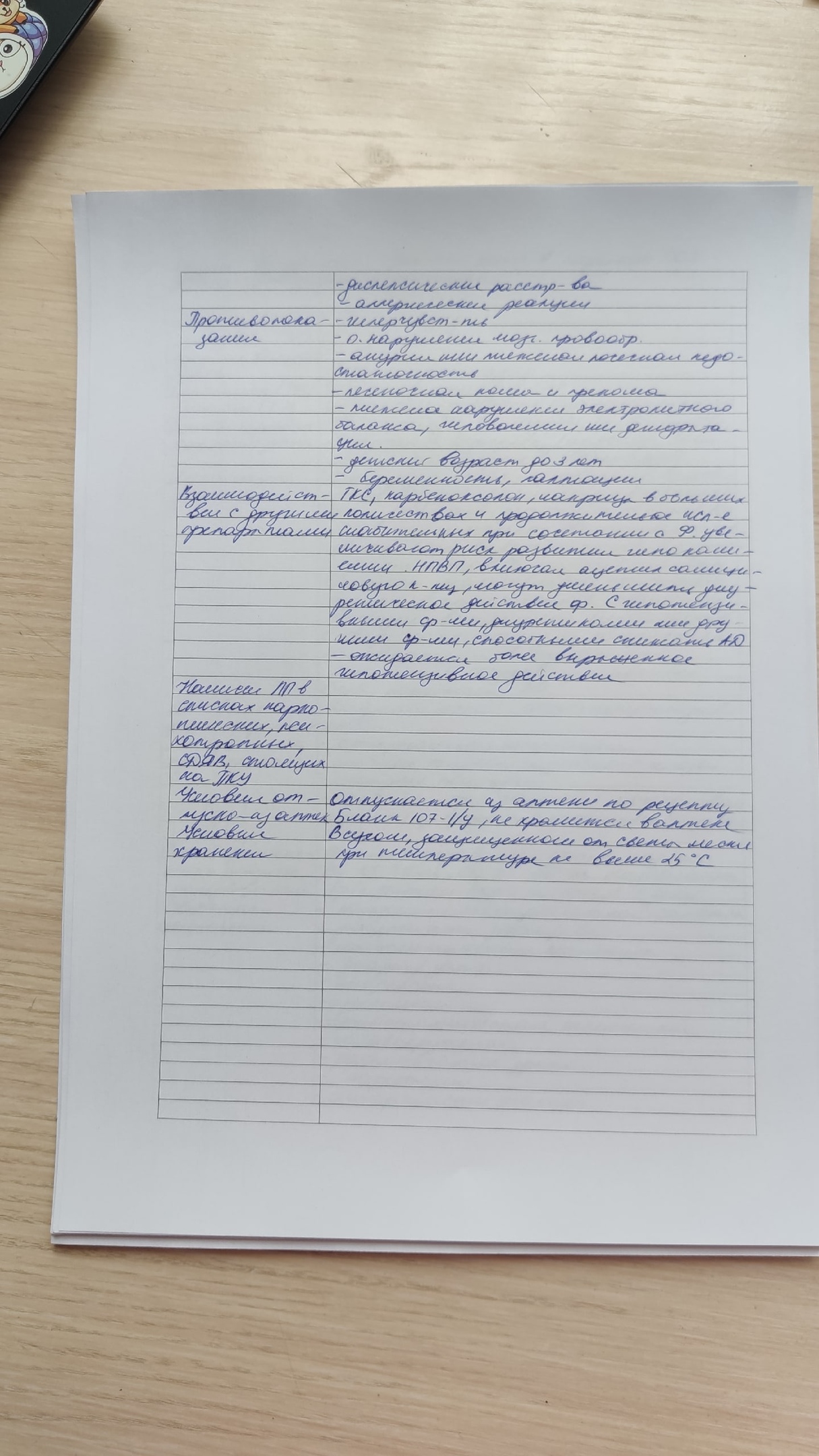 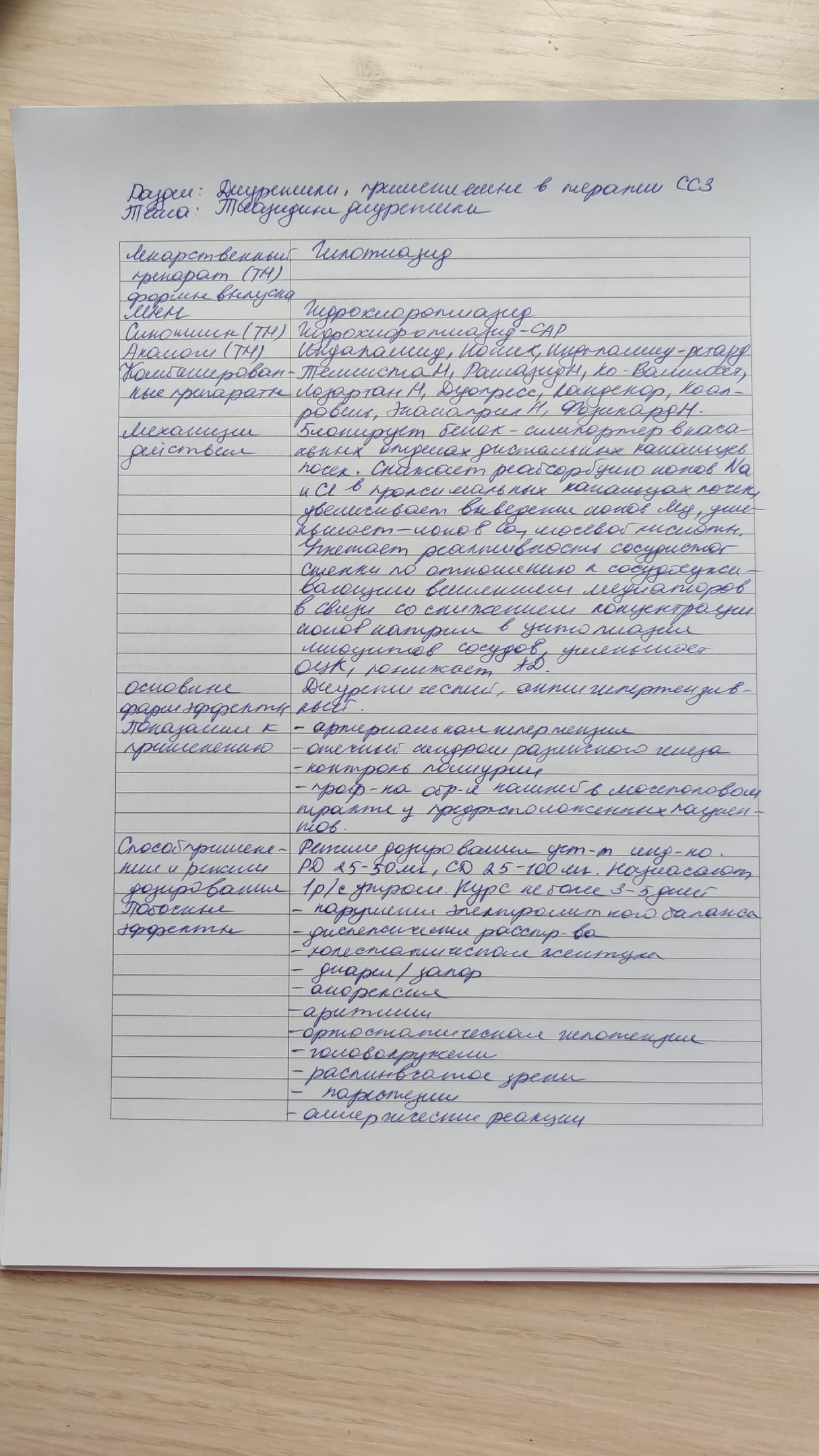 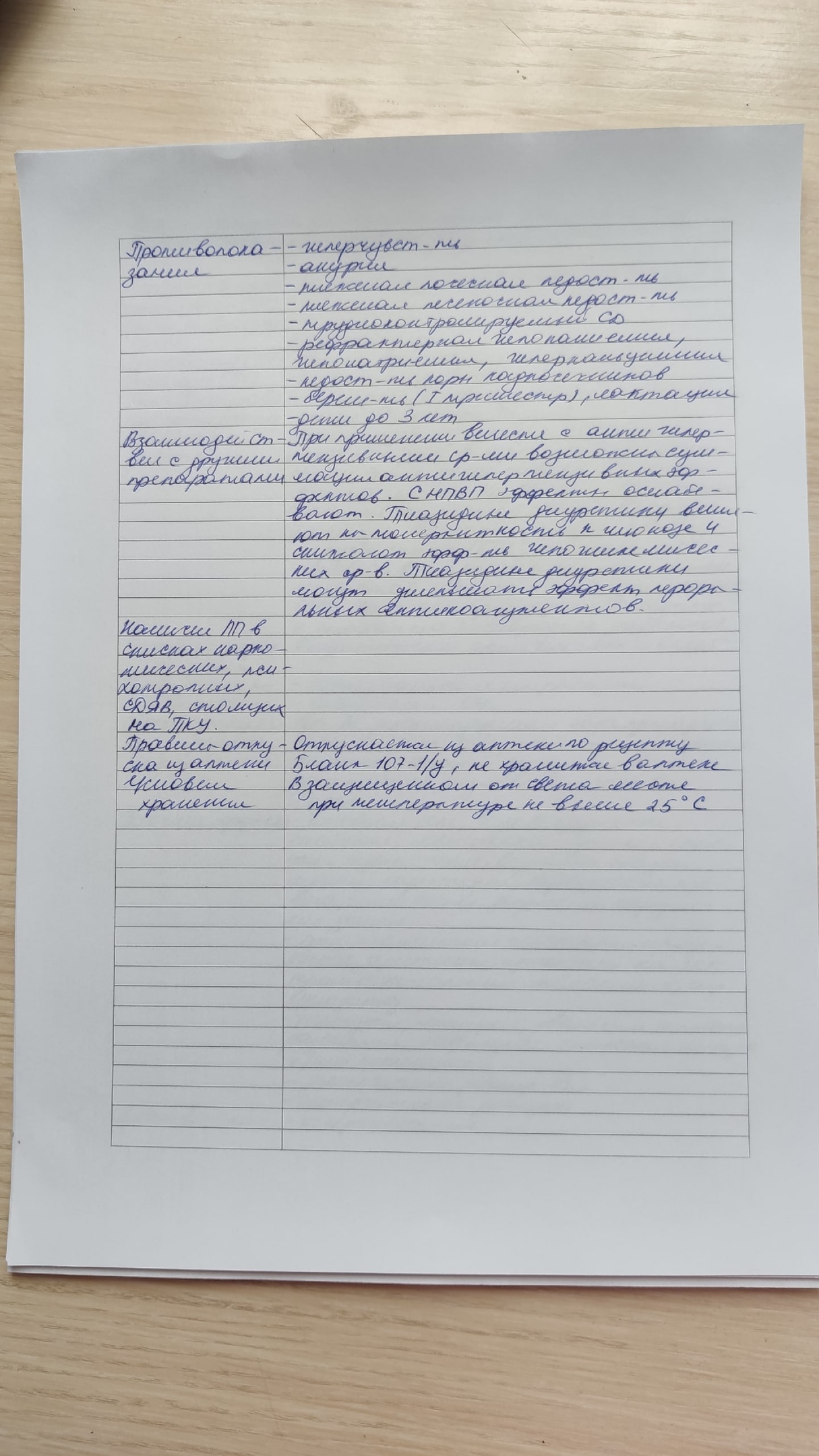 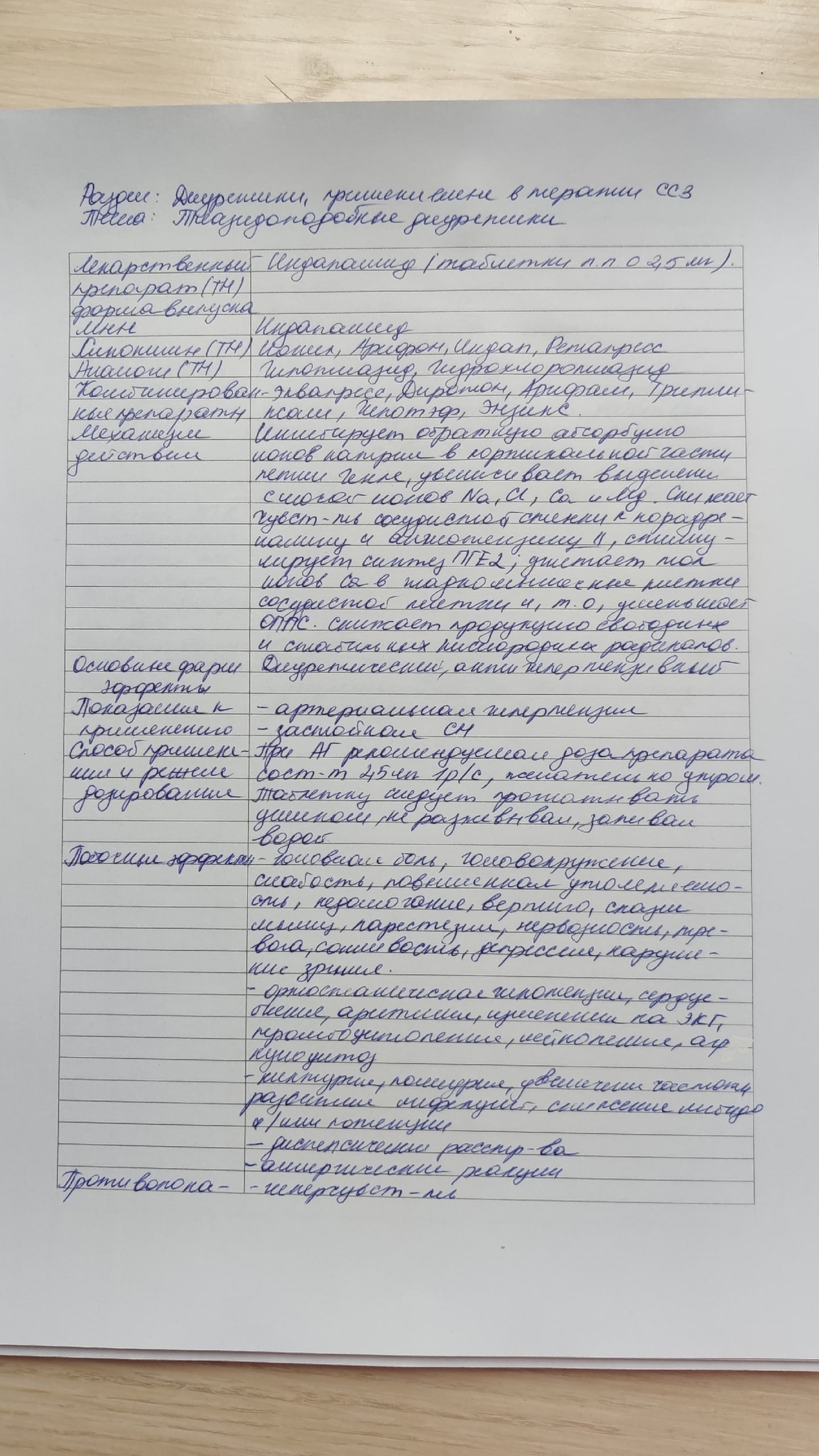 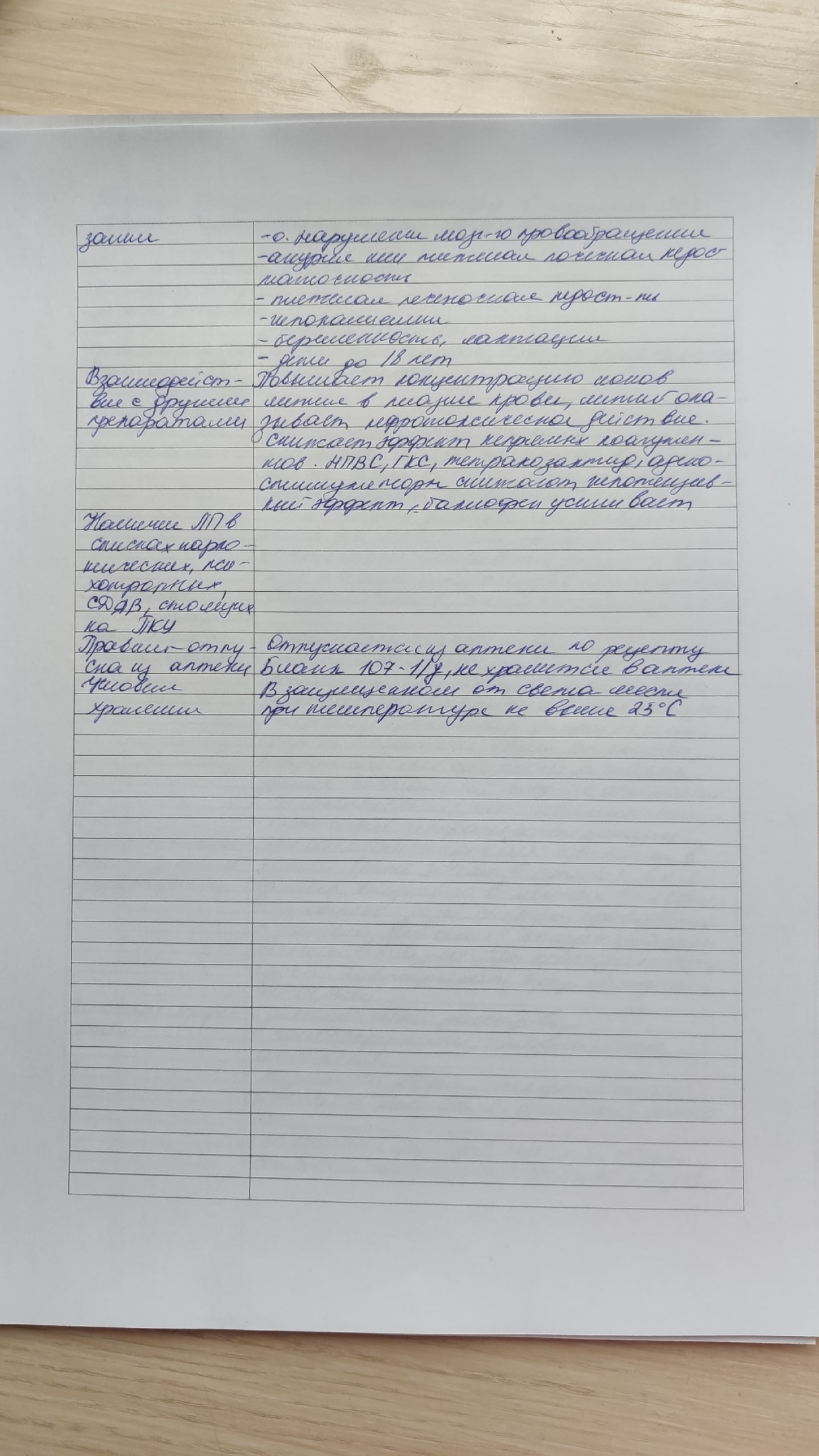 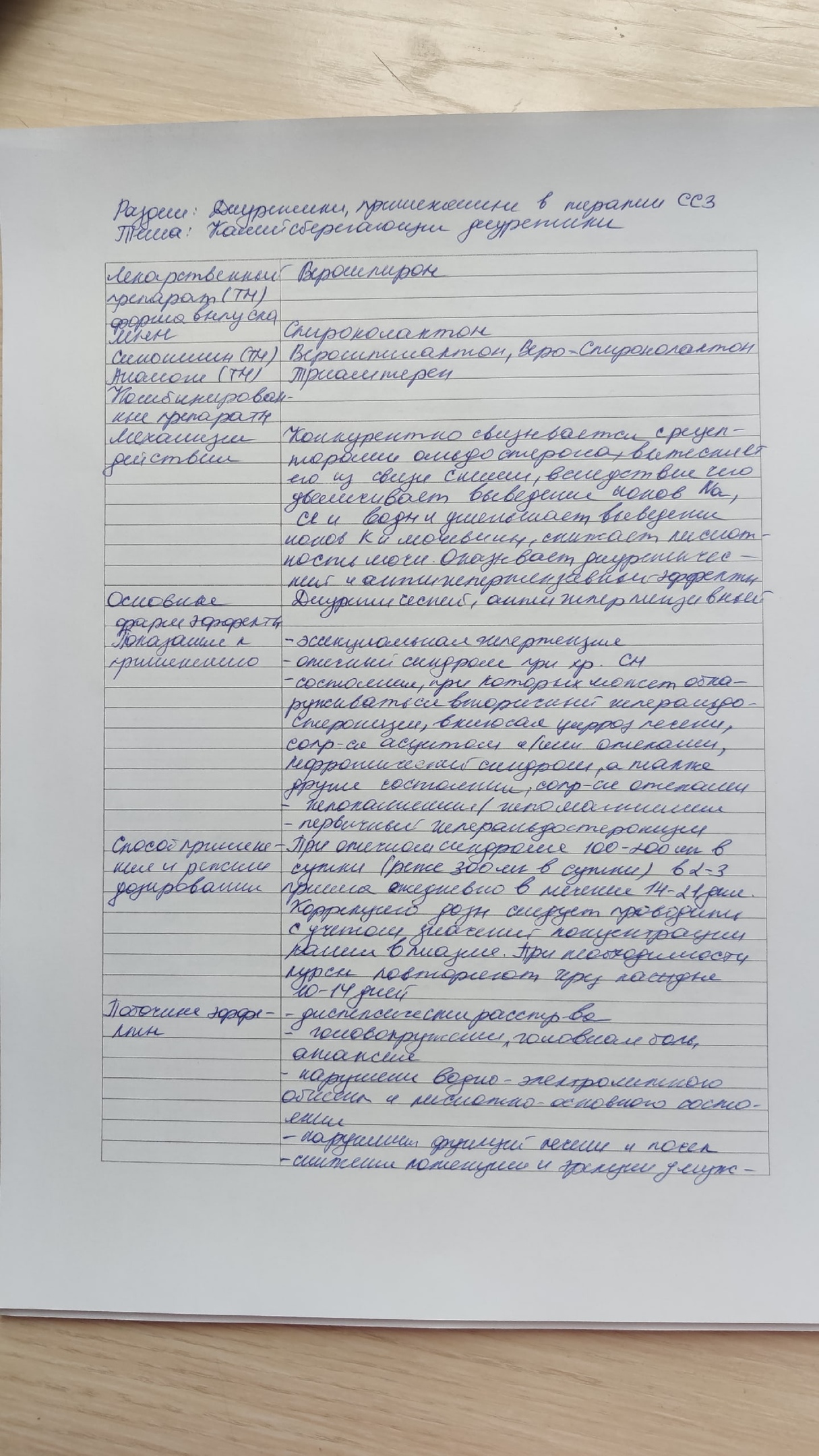 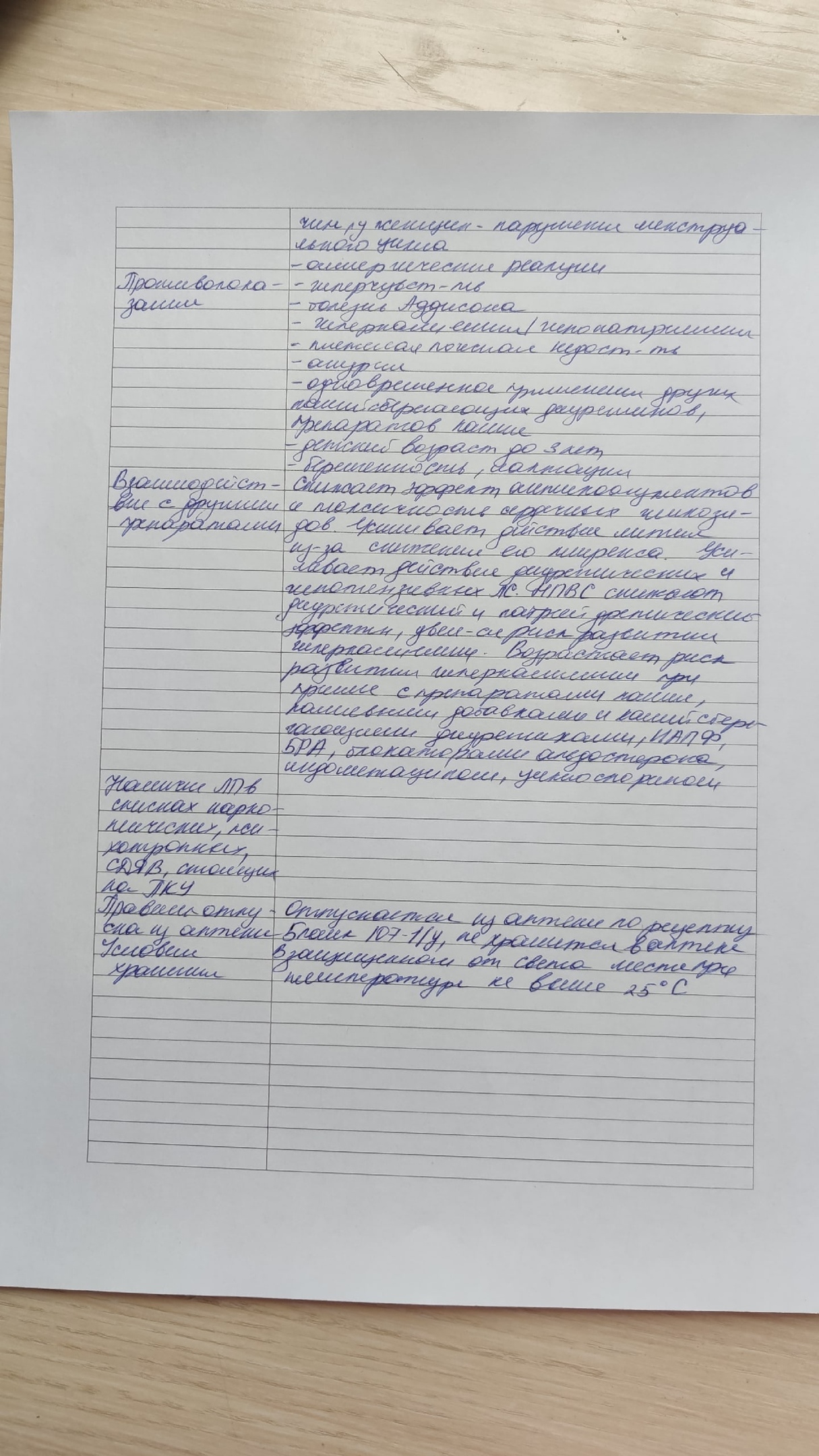 ОТЧЕТ ПО ПРЕДДИПЛОМНОЙ ПРАКТИКЕРаздел - МДК.01.01. ЛекарствоведениеФ.И.О. обучающегося Крохмаль Юлии АлексеевныГруппа 303-11    Специальность   33.02.01 ФармацияПроходившего преддипломную практику с 25 мая   по 06 июня 2020 г.За время прохождения мною выполнены следующие объемы работ:А.  Цифровой отчетБ. Текстовой отчетПрограмма преддипломной практики выполнена в полном объеме.За время прохождения практики:- закреплены знания:1. Нормативной документации;2. Фармакологических групп лекарственных средств;3. Правил отпуска лекарственных средств;- отработаны практические умения:1. Использование нормативной документации;- выполнена самостоятельная работа по оформлению дневника преддипломной практикиЗа время прохождения преддипломной практики «Лекарствоведение» я углубила свои знания и умения, полученные в процессе обучения.Студент ___________        Крохмаль Юлия Алексеевна                                                                         (подпись)                           (ФИО)«06» июня 2020 г.№Наименование разделов и тем практикиНаименование разделов и тем практикиВсего часов№Наименование разделов и тем практикиНаименование разделов и тем практикиВсего часов№Наименование разделов и тем практикиНаименование разделов и тем практикиВсего часов1Лекарственные средства,  влияющие на функции сердечнососудистой  системы. Ингибиторы АПФ. Блокаторы  ангиотензиновых рецепторов.Лекарственные средства,  влияющие на функции сердечнососудистой  системы. Ингибиторы АПФ. Блокаторы  ангиотензиновых рецепторов.62Нитраты. Блокаторы кальциевых каналов.Нитраты. Блокаторы кальциевых каналов.63Бета-адреноблокаторы:неселективные, бета1,2-адреноблокаторыкардиоселективные бета1-адреноблокаторыальфа, бета-адреноблокаторы.Бета-адреноблокаторы:неселективные, бета1,2-адреноблокаторыкардиоселективные бета1-адреноблокаторыальфа, бета-адреноблокаторы.64Гиполипидемические средства. Статины.  ПНЖК (полиненасыщенные жирные кислоты).Гиполипидемические средства. Статины.  ПНЖК (полиненасыщенные жирные кислоты).65Биогенные стимуляторы,  антиоксиданты, улучшающие метаболические процессы при различных сердечно-сосудистых заболеваниях:                   мельдоний (милдронат, кардионат)триметазидин  (предуктал, предукталмв)элькарнитин (элькар)этилметилгидроксипиридинасукцинат (мексиприм, мексидол)рибоксинБиогенные стимуляторы,  антиоксиданты, улучшающие метаболические процессы при различных сердечно-сосудистых заболеваниях:                   мельдоний (милдронат, кардионат)триметазидин  (предуктал, предукталмв)элькарнитин (элькар)этилметилгидроксипиридинасукцинат (мексиприм, мексидол)рибоксин66Диуретики, применяемые в терапии сердечно-сосудистых заболеваний:петлевые (сильные) тиазидные и тиазидоподобныекалийсберегающие. Диуретики, применяемые в терапии сердечно-сосудистых заболеваний:петлевые (сильные) тиазидные и тиазидоподобныекалийсберегающие. 6ИтогоИтого36Вид промежуточной аттестацииВид промежуточной аттестациидифференцированный зачетдифференцированный зачетДатаВремяработыНаименование работыОценка/Подпись руководителя25.05.2009.00-12.00Изучение ассортимента лекарственных средств, влияющих на функции сердечно-сосудистой системы. Ингибиторы АПФ. 26.05.2009.00-12.00Изучение ассортимента лекарственных средств, влияющих на функции сердечно-сосудистой системы. Блокаторы ангиотензиновых рецепторов.27.05.2009.00-12.00Нитраты. 28.05.2009.00-12.00Блокаторы кальциевых каналов.29.05.2009.00-12.00Бета-адреноблокаторы:неселективные, бета1,2-адреноблокаторыкардиоселективные бета1-адреноблокаторы30.05.2009.00-12.00Альфа, бета- адреноблокаторы.01.06.2009.00-12.00Гиполипидемические средства. Статины. 02.06.2009.00-12.00Гиполипидемические средства. ПНЖК (полиненасыщенные жирные кислоты).03.06.2009.00-12.00Биогенные стимуляторы, антиоксиданты, улучшающие метаболические процессы при различных сердечно-сосудистых заболеваниях:                   мельдоний (милдронат, кардионат)триметазидин  (предуктал, предукталмв)элькарнитин (элькар)04.06.2009.00-12.00Биогенные стимуляторы, антиоксиданты, улучшающие метаболические процессы при различных сердечно-сосудистых заболеваниях:Этилметилгидроксипиридинасукцинат (мексиприм, мексидол), рибоксин05.06.2009.00-12.00Диуретики, применяемые в терапии сердечно-сосудистых заболеваний:петлевые (сильные), тиазидные06.06.2009.00-12.00Диуретики, применяемые в терапии сердечно-сосудистых заболеваний:тиазидоподобные, калийсберегающие.№Виды работКоличество1Проанализирован ассортимент препаратов фармакологических групп182Средства, влияющие на функции сердечно-сосудистой системы.ИАПФ. Блокаторы рецепторов ангиотензина II. Нитраты.Блокаторы «медленных кальциевых каналов».43Бета-адреноблокаторы:неселективные, бета1,2-адреноблокаторыкардиоселективные бета1-адреноблокаторыальфа, бета-адреноблокаторы.34Гиполипидемические средства. Статины. ПНЖК (полиненасыщенные жирные кислоты).25Биогенные стимуляторы, антиоксиданты, улучшающие метаболические процессы при различных сердечно-сосудистых заболеваниях:                   мельдоний (милдронат, кардионат)триметазидин  (предуктал, предукталмв)элькарнитин (элькар)этилметилгидроксипиридинасукцинат (мексиприм, мексидол)рибоксин56Диуретики, применяемые в терапии заболеваний сердечно-сосудистой системы. Тиазидные, тиазидоподобные, петлевые, калийсберегающие. 4